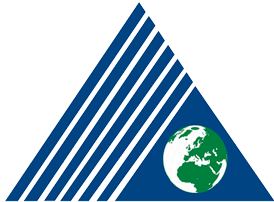   T.C. YEDİTEPE ÜNİVERSİTESİ  TİCARİ BİLİMLER FAKÜLTESİELEKTRONİK TİCARET VE TEKNOLOJİ YÖNETİMİ BÖLÜMÜBOLOGNA BİLGİ PAKETİ(TÜRKÇE)                  16 KASIM 2016TİCARİ BİLİMLER FAKÜLTESİ-ELEKTRONİK TİCARET VE TEKNOLOJİ YÖNETİMİ LİSANS PROGRAMI BİLGİ PAKETİBÖLÜM BAŞKANIDoç. Dr. Altan KarTel: (0216) 578 00 00-1967E-mail: altankar@yeditepe.edu.trProgram BilgileriElektronik Ticaret ve Teknoloji Yönetimi Bölümü Lisans Programı 2016 yılında Türkiye de ilk defa Yeditepe Üniversitesi’nde eğitime başlamıştır. Bölümde Lisans Programı dışında Yüksek Lisans Programı da yer almaktadır. Ders programı, Yönetim Bilişim Sistemleri Bölümü ve Bilişim Sistemleri Bölümü öğrencilerinin karşılıklı çift anadal öğrenimi görebilmelerine olanak verecek şekilde düzenlenmiştir.AmaçElektronik Ticaret ve Teknoloji Yönetimi Bölümü, öğrencilerin web tabanlı platformlarda gelişen yeni iş modellerini keşfetmelerine ve uygulamalara ait yeni trendleri anlamalarına olanak sağlamaktadır. Bölüm yönetim, finans, ekonomi, strateji, proje yönetimi ve girişimcilik ile E-İş, E-Pazarlama, elektronik müşteri ilişkileri yönetimi (E-CRM), veri tabanı yönetimi, web programlama, web tasarımı gibi bilişim teknolojileri konularını harmanlayan geniş tabanlı bir programa sahiptir. Bunun yanında öğrencileri gerçek zamanlı projeler ve sektörel uygulamalar ile elektronik ticaret alanındaki yeni kariyer fırsatlarına hazırlamaktadır.HedefE-ticaretin stratejik anlamda kullanımı, endüstrinin yapısının  değişiminde e- ticaretin rolünün analiz edilmesi  ve e-ticaretin elektronik işlemler, tedarik zinciri iş karar alma ve organizasyonel performanstan oluşan iş süreçlerine etkisinin incelenmesidir.PROGRAM ÖĞRENME ÇIKTILARIE- ticaretin temelini ve önemini gösterir.E-ticaretin  iş modelleri ve stratejileri üzerine etkilerini bilir.İş - müşteri, kurum içi organizasyonu içeren Internet ticaret ilişkilerini tanımlar.Küresel e-ticaret konularını tartışır.PROGRAM YETERLİLİKLERİGüncel e-Ticaret ortamını tanımlama,Konu ve terminolojiyi işlem ve yönetim kararları içerisinde gözden geçirme,JavaScript, JScript, DHTML, CSS, ASP, XML dokümanlarını kullanabilecek teknikleri uygulama,Transform ve sunum dillerinin gösterimini anlama,E-Ticaretin çıktıları,sınırlılıkları, çıkarımları ve risklerini belirleme,proje ve risk yönetim becerisi; girişimciliğin, yenilikçilik ve sürdürülebilir kalkınmanın önemi hakkında farkındalık; uluslararası standartların ve yöntemlerin bilinmesi,Yaşam boyu öğrenmenin gerekliliği bilinci ve bilgiye erişebilme, bilim ve teknolojideki son gelişmeleri takip edebilme ve kendini sürekli yenileme becerisi,Belirlenen gereksinimleri karşılayacak bir bilişim sistemini, sistem parçasını, işlemi veya programı tasarlama, geliştirme ve değerlendirme becerisi.                                     DERS PROGRAMIAlınacak DereceProgram başarılı bir şekilde tamamlanıp program yeterlilikleri sağlandığında ve mezuniyet için 240 AKTS tamamlandığında Elektronik Ticaret ve Teknoloji Yönetimi alanında Lisans derecesine sahip olunur.Kabul Koşulları Bölüme kayıt yaptırmak isteyen öğrenci, üniversitenin akademik ve yasal mevzuatı çerçevesinde ÖSYM tarafından belirlenen süreçleri tamamlamak / sınavları başarmış olmak zorundadır. Yurtiçi veya dışında eşdeğer programda öğrenimine başlamış bir öğrenci yatay geçiş için başvuru yapabilir. Öğrencilerin kabulü dönem başlamadan, her bir öğrencinin şartları ve başvuru yaptığı derece dikkate alınarak incelenir ve özel olarak değerlendirilir. Üniversiteye giriş hakkında daha etraflı bilgi Kurum Tanıtım Kataloğu`nda mevcuttur. Üniversite tarafından onaylanmış ve bir anlaşma ile sınırları belirlenmiş öğrenci değişim programları kapsamında yurtdışından gelen öğrenciler İngilizce olarak verilen dersleri alabilirler. Öğrenci Türkçe dil bilgisi yeterliliğine sahipse Ders Planı’nda belirtilen herhangi bir Türkçe derse de kayıt yaptırabilir.Mezuniyet Koşulları Lisans eğitim ve öğretimini tamamlayan öğrencilerin mezun olabilmeleri için toplam 240 AKTS alması ve genel not ortalamasının en az 2.00 olması gereklidir. Mezuniyet genel not ortalaması 4.00 üzerinden hesaplanır; bu ortalama hesaplanırken alınan tüm dersler hesaba katılır. Öğrenimlerini en çok 9 yarıyılda hiç F notu ve disiplin cezası almaksızın tamamlayan öğrencilerden genel not ortalaması 3.50 ya da üstü olanlar "yüksek onur”, 3.00 ile 3.49 arasında olanlar "onur” listesine alınırlar. Başka bir yükseköğretim kurumundan dikey veya yatay geçiş yoluyla gelen öğrencinin onur ve yüksek onur listelerine alınabilmesi için hiç F notu ve disiplin cezası almamış olması ve Yeditepe Üniversitesi’nden en az 120 AKTS eşdeğeri ders almış olup genel not ortalamasının 3.50 ya da üstü olması gerekir. Onur listesine alınan öğrencilere diploma ile birlikte bu durumunu gösteren özel bir belge verilir.ELEKTRONİK TİCARET VE TEKNOLOJİ YÖNETİMİ DERS PROGRAMIELEKTRONİK TİCARET VE TEKNOLOJİ YÖNETİMİ DERS PROGRAMIELEKTRONİK TİCARET VE TEKNOLOJİ YÖNETİMİ DERS PROGRAMIELEKTRONİK TİCARET VE TEKNOLOJİ YÖNETİMİ DERS PROGRAMIELEKTRONİK TİCARET VE TEKNOLOJİ YÖNETİMİ DERS PROGRAMIELEKTRONİK TİCARET VE TEKNOLOJİ YÖNETİMİ DERS PROGRAMIELEKTRONİK TİCARET VE TEKNOLOJİ YÖNETİMİ DERS PROGRAMIELEKTRONİK TİCARET VE TEKNOLOJİ YÖNETİMİ DERS PROGRAMIELEKTRONİK TİCARET VE TEKNOLOJİ YÖNETİMİ DERS PROGRAMIBİRİNCİ YARIYIL (GÜZ) / FIRST SEMESTERBİRİNCİ YARIYIL (GÜZ) / FIRST SEMESTERBİRİNCİ YARIYIL (GÜZ) / FIRST SEMESTERBİRİNCİ YARIYIL (GÜZ) / FIRST SEMESTERBİRİNCİ YARIYIL (GÜZ) / FIRST SEMESTERBİRİNCİ YARIYIL (GÜZ) / FIRST SEMESTERBİRİNCİ YARIYIL (GÜZ) / FIRST SEMESTERBİRİNCİ YARIYIL (GÜZ) / FIRST SEMESTERBİRİNCİ YARIYIL (GÜZ) / FIRST SEMESTERKod
CodeDersler
CoursesÖnkoşul
PrerequisiteTULY
CreditAKTS
ECTSHUM103Uygarlık tarihi -20023MATH133Temel Matematik-30035ECON111Mikroiktisatın Temelleri-30037AFE131Akademik İngilizce I-22034ETT111E-Ticarete Giriş-30034ACM111Bilgisayara Giriş ve Bilgi İşleme-30036Toplam16201729İKİNCİ YARIYIL (BAHAR) / Second SemesterİKİNCİ YARIYIL (BAHAR) / Second SemesterİKİNCİ YARIYIL (BAHAR) / Second SemesterİKİNCİ YARIYIL (BAHAR) / Second SemesterİKİNCİ YARIYIL (BAHAR) / Second SemesterİKİNCİ YARIYIL (BAHAR) / Second SemesterİKİNCİ YARIYIL (BAHAR) / Second SemesterİKİNCİ YARIYIL (BAHAR) / Second SemesterİKİNCİ YARIYIL (BAHAR) / Second SemesterKod
CodeDersler
CoursesÖnkoşul
PrerequisiteTULY
CreditAKTS
ECTSETT215E-Pazarlama ve E-Satış30035ECON122Makroiktisadın Temelleri-30037ACM262Web Tasarımına Giriş -30036ACM112Grafik Tasarımına Giriş -30035ACM221Sistem Analizi ve Algoritmalar-30037Toplam15001530ÜÇÜNCÜ YARIYIL (GÜZ) / Third SemesterÜÇÜNCÜ YARIYIL (GÜZ) / Third SemesterÜÇÜNCÜ YARIYIL (GÜZ) / Third SemesterÜÇÜNCÜ YARIYIL (GÜZ) / Third SemesterÜÇÜNCÜ YARIYIL (GÜZ) / Third SemesterÜÇÜNCÜ YARIYIL (GÜZ) / Third SemesterÜÇÜNCÜ YARIYIL (GÜZ) / Third SemesterÜÇÜNCÜ YARIYIL (GÜZ) / Third SemesterÜÇÜNCÜ YARIYIL (GÜZ) / Third SemesterKod
CodeDersler
CoursesÖnkoşul
PrerequisiteTULY
CreditAKTS
ECTSTKL201Türk Dili I20022AFN132Finansal Muhasebenin Temelleri30036ACM222Yapısal Programlama ACM 22120236STAT410İstatistik30035ACM211Veri Yapıları ve Veri Tabanı Uygulamaları30036ETT211E-Tedarik Zinciri Yönetimi (E-SCM)30035Toplam16021730DÖRDÜNCÜ YARIYIL (BAHAR) / Fourth SemesterDÖRDÜNCÜ YARIYIL (BAHAR) / Fourth SemesterDÖRDÜNCÜ YARIYIL (BAHAR) / Fourth SemesterDÖRDÜNCÜ YARIYIL (BAHAR) / Fourth SemesterDÖRDÜNCÜ YARIYIL (BAHAR) / Fourth SemesterDÖRDÜNCÜ YARIYIL (BAHAR) / Fourth SemesterDÖRDÜNCÜ YARIYIL (BAHAR) / Fourth SemesterDÖRDÜNCÜ YARIYIL (BAHAR) / Fourth SemesterDÖRDÜNCÜ YARIYIL (BAHAR) / Fourth SemesterKod
CodeDersler
CoursesÖnkoşul
PrerequisiteTULY
CreditAKTS
ECTSTKL202Türk Dili II20022ACM312Yönetim Bilişim Sistemleri30036ACM432Kurumsal Bilgi Sistemleri30036ETT212E-Müşteri İlişkileri Yönetimi30035ACM212İleri Veri Tabanı UygulamalarıACM 21130036ETT290Zorunlu Staj Elektronik Ticaret I06035Toplam16021730BEŞİNCİ YARIYIL (GÜZ) / Fifth SemesterBEŞİNCİ YARIYIL (GÜZ) / Fifth SemesterBEŞİNCİ YARIYIL (GÜZ) / Fifth SemesterBEŞİNCİ YARIYIL (GÜZ) / Fifth SemesterBEŞİNCİ YARIYIL (GÜZ) / Fifth SemesterBEŞİNCİ YARIYIL (GÜZ) / Fifth SemesterBEŞİNCİ YARIYIL (GÜZ) / Fifth SemesterBEŞİNCİ YARIYIL (GÜZ) / Fifth SemesterBEŞİNCİ YARIYIL (GÜZ) / Fifth SemesterKod
CodeDersler
CoursesÖnkoşul
PrerequisiteTULY
CreditAKTS
ECTSHTR301Atatürk İlkeleri ve İnkılap Tarihi I20022ACM365İleri Web TasarımıACM26230036ACM321Nesne Yönelimli ProgramlamaACM22230036ACM361Ağ Oluşturma I30034ETT311Enformatik Düzenlemeler ve Yeni Uygulamalar30036Serbest Seçmeli I30035Toplam17001729ALTINCI YARIYIL (BAHAR) / Sixth SemesterALTINCI YARIYIL (BAHAR) / Sixth SemesterALTINCI YARIYIL (BAHAR) / Sixth SemesterALTINCI YARIYIL (BAHAR) / Sixth SemesterALTINCI YARIYIL (BAHAR) / Sixth SemesterALTINCI YARIYIL (BAHAR) / Sixth SemesterALTINCI YARIYIL (BAHAR) / Sixth SemesterALTINCI YARIYIL (BAHAR) / Sixth SemesterALTINCI YARIYIL (BAHAR) / Sixth SemesterKod
CodeDersler
CoursesÖnkoşul
PrerequisiteTULY
CreditAKTS
ECTSHTR302Atatürk İlkeleri ve İnkılap Tarihi II20022ACM368Web ProgramlamaACM26230036ETT315Dijital Reklam ve Sosyal Medya Pazarlama30036ACM476Veri MadenciliğiSTAT 41030036ETT390Zorunlu Staj Elektronik Ticaret II06035Serbest Seçmeli II30036Toplam14601731YEDİNCİ YARIYIL (GÜZ) / Seventh SemesterYEDİNCİ YARIYIL (GÜZ) / Seventh SemesterYEDİNCİ YARIYIL (GÜZ) / Seventh SemesterYEDİNCİ YARIYIL (GÜZ) / Seventh SemesterYEDİNCİ YARIYIL (GÜZ) / Seventh SemesterYEDİNCİ YARIYIL (GÜZ) / Seventh SemesterYEDİNCİ YARIYIL (GÜZ) / Seventh SemesterYEDİNCİ YARIYIL (GÜZ) / Seventh SemesterYEDİNCİ YARIYIL (GÜZ) / Seventh SemesterKod
CodeDersler
CoursesÖnkoşul
PrerequisiteTULY
CreditAKTS
ECTSACM421Proje Yönetimi30036ETT425Arama Motoru Optimizasyonu30036ETT421Açık  Sistem ProgramlamaACM 32130036Bölüm Seçmeli I30036Bölüm Seçmeli II30036Toplam15001530SEKİZİNCİ YARIYIL (BAHAR) / Eighth SemesterSEKİZİNCİ YARIYIL (BAHAR) / Eighth SemesterSEKİZİNCİ YARIYIL (BAHAR) / Eighth SemesterSEKİZİNCİ YARIYIL (BAHAR) / Eighth SemesterSEKİZİNCİ YARIYIL (BAHAR) / Eighth SemesterSEKİZİNCİ YARIYIL (BAHAR) / Eighth SemesterSEKİZİNCİ YARIYIL (BAHAR) / Eighth SemesterSEKİZİNCİ YARIYIL (BAHAR) / Eighth SemesterSEKİZİNCİ YARIYIL (BAHAR) / Eighth SemesterKod
CodeDersler
CoursesÖnkoşul
PrerequisiteTULY
CreditAKTS
ECTSETT498Bitirme Projesi30036ATD311İthalat-İhracat YönetimiACM31230037ETT412E-Ticarette Dağıtım Stratejileri30035Bölüm Seçmeli III30036Bölüm Seçmeli IV30036Toplam15001530Genel Toplam130239BÖLÜM SEÇMELİ DERSLER (GÜZ) / AREA ELECTİVESBÖLÜM SEÇMELİ DERSLER (GÜZ) / AREA ELECTİVESBÖLÜM SEÇMELİ DERSLER (GÜZ) / AREA ELECTİVESBÖLÜM SEÇMELİ DERSLER (GÜZ) / AREA ELECTİVESBÖLÜM SEÇMELİ DERSLER (GÜZ) / AREA ELECTİVESBÖLÜM SEÇMELİ DERSLER (GÜZ) / AREA ELECTİVESBÖLÜM SEÇMELİ DERSLER (GÜZ) / AREA ELECTİVESBÖLÜM SEÇMELİ DERSLER (GÜZ) / AREA ELECTİVESBÖLÜM SEÇMELİ DERSLER (GÜZ) / AREA ELECTİVESKod
CodeDersler
CoursesÖnkoşul
PrerequisiteTULY
CreditAKTS
ECTSETT434Yönetim Paneli30036ACM369İşletim Sistemleri I30036ACM311Görsel Programlama IACM22130036ACM431Mobil Cihazları Programlama 30036ACM4723 Boyutlu Oyun Tasarımı30036BÖLÜM SEÇMELİ DERSLER (BAHAR) / AREA ELECTİVESBÖLÜM SEÇMELİ DERSLER (BAHAR) / AREA ELECTİVESBÖLÜM SEÇMELİ DERSLER (BAHAR) / AREA ELECTİVESBÖLÜM SEÇMELİ DERSLER (BAHAR) / AREA ELECTİVESBÖLÜM SEÇMELİ DERSLER (BAHAR) / AREA ELECTİVESBÖLÜM SEÇMELİ DERSLER (BAHAR) / AREA ELECTİVESBÖLÜM SEÇMELİ DERSLER (BAHAR) / AREA ELECTİVESBÖLÜM SEÇMELİ DERSLER (BAHAR) / AREA ELECTİVESBÖLÜM SEÇMELİ DERSLER (BAHAR) / AREA ELECTİVESKod
CodeDersler
CoursesÖnkoşul
PrerequisiteTULY
CreditAKTS
ECTSACM366E-İş30036ACM362Ağ Oluşturma IIACM36130036ETT436Anlaşmalar ve Marka İşbirliği Yönetimi30036ACM414Sanallaştırma ve Bulut Sistemlerine Giriş30036ETT321Mobil Girişimcilik30036ACM468Sanal Gerçeklik Teorileri30036ACM474Bilgi Sistemleri Güvenliği30036ÖRNEK:TULY
CreditAKTS
ECTS30035220352023722248DERS BİLGİLERİDERS BİLGİLERİDERS BİLGİLERİDERS BİLGİLERİDERS BİLGİLERİDERS BİLGİLERİDersKoduYarıyılT+U SaatKrediAKTSE-Ticarete GirişETT 11113+034Ön Koşul Dersleri-Dersin DiliTürkçe 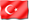 Dersin SeviyesiLisansDersin TürüZorunluDersin KoordinatörüDersi VerenlerDersin YardımcılarıDersin AmacıDersin amacı, online bir iş için üst seviyede bir iş planı oluşturmayı , yatırımcıların nasıl sağlanacaği  ve internet üzerinde iş başlatmak.Dersin İçeriğiE-ticaretin stratejik anlamda   kullanımı, endüstrinin yapısının  değişiminde e- ticaretin rolünün analiz edilmesi  ve e-ticaretin elektronik işlemler, tedarik zinciri iş karar alma ve organizasyonel performanstan oluşan iş süreçlerine etkisi   Dersin Öğrenme ÇıktılarıÖğretim YöntemleriÖlçme Yöntemleri E- ticaretin temelini ve önemini gösterebilir. 1,2,3A,B,CE-ticaretin  iş modelleri ve stratejileri üzerine etkilerini bilir. 1,2,3,5A,B,Cİş - müşteri,kurum içi organizasyonu içeren Internet ticaret ilişkilerini tanımlar.1,2,3A,B,CKüresel e-ticaret konularını tartışır.1,2,3A,B,CÖğretim Yöntemleri: 1: Anlatım, 2: Soru-Cevap, 3: Tartışma, 4: Benzetim, 5: Vaka ÇalışmasıÖlçme Yöntemleri: A: Sınav, B:Sunum, C: Ödev, D:Proje, E: LaboratuarDERS AKIŞIDERS AKIŞIDERS AKIŞIHaftaKonularÖn Hazırlık1)E-Ticaretin tanımı Ders notları,kitaplar2)E-Ticaretin gelişmesiDers notları,kitaplar3)E-Ticaret pazarlamaDers notları,kitaplar4)E-Ticarette güvenlik sorunlarıDers notları,kitaplar5)E-Ticaret güvenlik ihtiyaçlarıDers notları,kitaplar6)E-Ticarette  yasal konular Ders notları,kitaplar7)E-Ticarette Uluslararası kurallarDers notları,kitaplar8)E-Commerce Implementation CostsDers notları,kitaplar9)Ara sınav10)Online açık arttırmalar E-Bay örneğiDers notları,kitaplar11)E- Ticarette müşteri hizmetleri beklentisiDers notları,kitaplar12)Ticaret noktaları ( Parties and Fuctions) - UN ProjeleriDers notları,kitaplar13)Sunumlar14)Sunumlar15)Sunumlar16)Final sınavıKAYNAKLAR-M. Emre Civelek; e-Commerce Textbook, 2012MATERYAL PAYLAŞIMI MATERYAL PAYLAŞIMI DökümanlarLecture notesÖdevlerHomework,  projectSınavlarDEĞERLENDİRME SİSTEMİDEĞERLENDİRME SİSTEMİDEĞERLENDİRME SİSTEMİIN-TERM STUDIESNUMBERPERCENTAGEMid-term140Projects240Homework1020Total100CONTRIBUTION OF FINAL EXAMINATION TO OVERALL GRADE30CONTRIBUTION OF IN-TERM STUDIES TO OVERALL GRADE70Total100DERS KATEGORİSİUzmanlık / Alan DersleriDERSİN PROGRAM ÇIKTILARINA KATKISIDERSİN PROGRAM ÇIKTILARINA KATKISIDERSİN PROGRAM ÇIKTILARINA KATKISIDERSİN PROGRAM ÇIKTILARINA KATKISIDERSİN PROGRAM ÇIKTILARINA KATKISIDERSİN PROGRAM ÇIKTILARINA KATKISIDERSİN PROGRAM ÇIKTILARINA KATKISIDERSİN PROGRAM ÇIKTILARINA KATKISIDERSİN PROGRAM ÇIKTILARINA KATKISIDERSİN PROGRAM ÇIKTILARINA KATKISIDERSİN PROGRAM ÇIKTILARINA KATKISIDERSİN PROGRAM ÇIKTILARINA KATKISIDERSİN PROGRAM ÇIKTILARINA KATKISIDERSİN PROGRAM ÇIKTILARINA KATKISIProgram Öğrenme ÇıktılarıKatkı DüzeyiKatkı DüzeyiKatkı DüzeyiKatkı DüzeyiKatkı DüzeyiKatkı DüzeyiKatkı DüzeyiKatkı DüzeyiKatkı DüzeyiKatkı DüzeyiKatkı DüzeyiProgram Öğrenme Çıktıları12233334555E-TİCARET ve Teknoloji YÖNETİMİ lisans mezunu, güncel e-Ticaret ortamını tanımlamaE-TİCARET ve Teknoloji YÖNETİMİ lisans mezunu, güncel e-Ticaret ortamını tanımlamaXXXE-TİCARET VE TEKNOLOJI YÖNETIMI  lisans mezunu, konu ve terminolojiyi işlem ve yönetim kararları içerisinde gözden geçirmeE-TİCARET VE TEKNOLOJI YÖNETIMI  lisans mezunu, konu ve terminolojiyi işlem ve yönetim kararları içerisinde gözden geçirmeXE-TİCARET VE TEKNOLOJI YÖNETIMI lisans mezunu, javaScript, JScript, DHTML, CSS, ASP, XML dökümanlarını kullanabilecek teknikleri uygulamaE-TİCARET VE TEKNOLOJI YÖNETIMI lisans mezunu, javaScript, JScript, DHTML, CSS, ASP, XML dökümanlarını kullanabilecek teknikleri uygulamaXXE-TİCARET VE TEKNOLOJI YÖNETIMI lisans mezunu, transform ve sunum dillerinin gösterimini anlamaE-TİCARET VE TEKNOLOJI YÖNETIMI lisans mezunu, transform ve sunum dillerinin gösterimini anlamaXXE-TİCARET VE TEKNOLOJI YÖNETIMI  lisans mezunu,  e-Ticaretin çıktıları,sınırlılıkları, çıkarımları ve risklerini belirlemeE-TİCARET VE TEKNOLOJI YÖNETIMI  lisans mezunu,  e-Ticaretin çıktıları,sınırlılıkları, çıkarımları ve risklerini belirlemeXE-TİCARET VE TEKNOLOJI YÖNETIMI lisans mezunu, proje ve risk yönetim becerisi; girişimciliğin, yenilikçilik ve sürdürülebilir kalkınmanın önemi hakkında farkındalık; uluslararası standartların ve yöntemlerin bilinmesi.E-TİCARET VE TEKNOLOJI YÖNETIMI lisans mezunu, proje ve risk yönetim becerisi; girişimciliğin, yenilikçilik ve sürdürülebilir kalkınmanın önemi hakkında farkındalık; uluslararası standartların ve yöntemlerin bilinmesi.XE-TİCARET VE TEKNOLOJI YÖNETIMI lisans mezunu, yaşam boyu öğrenmenin gerekliliği bilinci ve bilgiye erişebilme, bilim ve teknolojideki son gelişmeleri takip edebilme ve kendini sürekli yenileme becerisi.E-TİCARET VE TEKNOLOJI YÖNETIMI lisans mezunu, yaşam boyu öğrenmenin gerekliliği bilinci ve bilgiye erişebilme, bilim ve teknolojideki son gelişmeleri takip edebilme ve kendini sürekli yenileme becerisi.XXE-TİCARET VE TEKNOLOJI YÖNETIMI lisans mezunu, belirlenen gereksinimleri karşılayacak bir bilişim sistemini, sistem parçasını, işlemi veya programı tasarlama, geliştirme ve değerlendirme becerisi.E-TİCARET VE TEKNOLOJI YÖNETIMI lisans mezunu, belirlenen gereksinimleri karşılayacak bir bilişim sistemini, sistem parçasını, işlemi veya programı tasarlama, geliştirme ve değerlendirme becerisi.XXAKTS / İŞ YÜKÜ TABLOSUAKTS / İŞ YÜKÜ TABLOSUAKTS / İŞ YÜKÜ TABLOSUAKTS / İŞ YÜKÜ TABLOSUEtkinlikSAYISISüresi
(Saat)Toplam
İş Yükü
(Saat)Ders Süresi (Sınav haftası dahildir: 15x toplam ders saati)15345Sınıf Dışı Ders Çalışma Süresi(Ön çalışma, pekiştirme)20120Ara Sınav155Ödev                              339Proje12424Final155Toplam İş Yükü104 Toplam İş Yükü / 25 (s)4,32Dersin AKTS Kredisi4DERS BİLGİLERİDERS BİLGİLERİDERS BİLGİLERİDERS BİLGİLERİDERS BİLGİLERİDERS BİLGİLERİDersKoduYarıyılT+U SaatKrediAKTSElektronik Tedarik Zinciri YönetimiETT21133+035Ön Koşul Dersleri-Dersin Diliİngilizce Dersin SeviyesiLisansDersin TürüZorunluDersin KoordinatörüDersi VerenlerDersin YardımcılarıDersin Amacı Bu dersin amacı öğrencilere elektronik ticarette tedarik zincirindeki uygulamaları öğretmektir.Dersin İçeriği
ERP sistemleri ve uygulamaları; Tedarik zincirinde elektronik ticaret maliyetlerini hesaplayabilme, elektronik ticaret yardımıyla tüketici arz taleplerinin ölçülmesi, elektronik ticaret entegrasyonu.Dersin Öğrenme ÇıktılarıÖğretim YöntemleriÖlçme YöntemleriElektronik ticaret maliyetlerini modelleyebilme.1,2,3A,B,C,D,EERP modüllerini listeleyebilme.1,2,3A,B,C,D,EElektronik ticaret sistemlerinin yeterliliğini ölçebilme.1,2,3A,B,C,D,Eİleri planlama modülleri ile çalışabilme.1,2,3A,B,C,D,EERP modülleri ile ilgili problemleri çözebilme.1,2,3A,B,C,D,EÖğretim Yöntemleri:1: Anlatım, 2: Soru-Cevap, 3: Tartışma Ölçme Yöntemleri:A: Sınav, B:Sunum, C: Ödev, D: Proje, E: LaboratuvarDERS AKIŞIDERS AKIŞIDERS AKIŞIHaftaKonularÖn Hazırlık1)ERP sistemleri, uygulamaları ve detaylarDers notları, kitap2)Tedarik zincirinde elektronik ticaret maliyetlerini hesaplayabilmeDers notları3)Elektronik ticaret yardımıyla tüketici davranışlarını ölçülmesiDers notları4)Kapsamlı elektronik ticaret entegrasyonuDers notları5)Lojistik servis sağlayıcıların değerlendirilmesiDers notları6)Yeşil lojistik bilgi sistemleriDers notları7)Yeşil lojistikte tedarikçi tatminini etkileyen faktörlerDers notları8)Stratejik kontrat yönetimi bilgi sistemleriDers notları9)Ara dönem Sınavı10)E-network işlemleriDers notları11)Tam zamanında teslim bilgi sistemleriDers notları12)SunumlarDers notları13)SunumlarDers notları14)SunumlarDers notları15)Final sınavıKAYNAKLARKAYNAKLARDers Notu  John Wang, Innovations in supply Chain Management Systems for Information     Systems, New York, 2010Diğer KaynaklarMATERYAL PAYLAŞIMI MATERYAL PAYLAŞIMI DökümanlarDers web sitesi, ders notları, dönem projesi için kılavuz belgeler ve ödevler ÖdevlerÖdevler ve dönem projesiSınavlarAra sınav, finalDEĞERLENDİRME SİSTEMİDEĞERLENDİRME SİSTEMİDEĞERLENDİRME SİSTEMİYARIYIL İÇİ ÇALIŞMALARISIRAKATKI YÜZDESİAra Sınav135.71Dönem projeleri228.58Ödev535.71Toplam100Finalin Başarıya Oranı30Yıl içinin Başarıya Oranı70Toplam100DERS KATEGORİSİUzmanlık / Alan DersleriDERSİN PROGRAM ÇIKTILARINA KATKISIDERSİN PROGRAM ÇIKTILARINA KATKISIDERSİN PROGRAM ÇIKTILARINA KATKISIDERSİN PROGRAM ÇIKTILARINA KATKISIDERSİN PROGRAM ÇIKTILARINA KATKISIDERSİN PROGRAM ÇIKTILARINA KATKISIDERSİN PROGRAM ÇIKTILARINA KATKISIDERSİN PROGRAM ÇIKTILARINA KATKISIDERSİN PROGRAM ÇIKTILARINA KATKISIDERSİN PROGRAM ÇIKTILARINA KATKISIDERSİN PROGRAM ÇIKTILARINA KATKISIDERSİN PROGRAM ÇIKTILARINA KATKISIDERSİN PROGRAM ÇIKTILARINA KATKISIDERSİN PROGRAM ÇIKTILARINA KATKISINoProgram Öğrenme ÇıktılarıProgram Öğrenme ÇıktılarıKatkı DüzeyiKatkı DüzeyiKatkı DüzeyiKatkı DüzeyiKatkı DüzeyiKatkı DüzeyiKatkı DüzeyiKatkı DüzeyiKatkı DüzeyiKatkı DüzeyiKatkı DüzeyiNoProgram Öğrenme ÇıktılarıProgram Öğrenme Çıktıları122233445511E-ticaret ve Teknoloji Yönetimi lisans mezunu, güncel e-Ticaret ortamını tanımlamaXX22E-ticaret ve Teknoloji Yönetimi  lisans mezunu, konu ve terminolojiyi işlem ve yönetim kararları içerisinde gözden geçirmeXX33E-ticaret ve Teknolojİ Yönetimi lisans mezunu, javaScript, JScript, DHTML, CSS, ASP, XML dökümanlarını kullanabilecek teknikleri uygulamaXX44E-ticaret ve Teknolojı Yönetimi lisans mezunu, transform ve sunum dillerinin gösterimini anlamaXX55E-ticaret ve Teknolojı Yönetimi lisans mezunu,  e-Ticaretin çıktıları,sınırlılıkları, çıkarımları ve risklerini belirlemeXX66E-ticaret ve Teknoloji Yönetimi lisans mezunu, proje ve risk yönetim becerisi; girişimciliğin, yenilikçilik ve sürdürülebilir kalkınmanın önemi hakkında farkındalık; uluslararası standartların ve yöntemlerin bilinmesi.XX77E-ticaret ve Teknolojı Yönetimi lisans mezunu, yaşam boyu öğrenmenin gerekliliği bilinci ve bilgiye erişebilme, bilim ve teknolojideki son gelişmeleri takip edebilme ve kendini sürekli yenileme becerisi.XX88E-ticaret ve Teknoloji Yönetimi lisans mezunu, belirlenen gereksinimleri karşılayacak bir bilişim sistemini, sistem parçasını, işlemi veya programı tasarlama, geliştirme ve değerlendirme becerisi.XXAKTS / İŞ YÜKÜ TABLOSUAKTS / İŞ YÜKÜ TABLOSUAKTS / İŞ YÜKÜ TABLOSUAKTS / İŞ YÜKÜ TABLOSUEtkinlikSAYISISüresi
(Saat)Toplam
İş Yükü
(Saat)Ders Süresi (Sınav haftası dahildir: 15x toplam ders saati)15460Sınıf Dışı Ders Çalışma Süresi(Ön çalışma, pekiştirme)8432Ara Sınav155Ödev5420Dönem projesi2612Final155Toplam İş Yükü134Toplam İş Yükü / 25 (s)5.36Dersin AKTS Kredisi5DERS BİLGİLERİDERS BİLGİLERİDERS BİLGİLERİDERS BİLGİLERİDERS BİLGİLERİDERS BİLGİLERİDersKoduYarıyılT+U SaatKrediAKTSE-Müşteri İlişkileri YönetimiETT 21243+035Ön Koşul Dersleri-Dersin Diliİngilizce Dersin SeviyesiLisansDersin TürüZorunluDersin KoordinatörüDersi VerenlerDersin YardımcılarıDersin Amacıİşletmelerin müşteri ve süreç odaklı yönetim modelleri benimsedikleri günümüzde, MİY’nin temel süreçlerini anlama, Bilişim Sistemlerinin kullanımını öğrenmeDersin İçeriğiElektronik MİY’de yeni yöntemler, kullanılan temel bilişim sistemleriDersin Öğrenme ÇıktılarıProgram Öğrenme ÇıktılarıÖğretim YöntemleriÖlçme YöntemleriMİY’in tanımını yapar2,31,2,3A,CMİY çeşitlerini sıralar2,31,2,3A,CMİY stratejisi nasıl geliştirilir anlatır2,3,81,2,3A,CMİY deki farklı aktiviteleri listeler2,3,81,2,3A,CMİY’in gerçekleştirilmesinde bilişimin rolü, önemini açıklar2,3,81,2,3A,CBilişim sistemleri, farklı MİY uygulamalarında nasıl kullanılabilir sıralar2,3,81,2,3A,CÖğretim Yöntemleri:1: Anlatım, 2: Soru-Cevap, 3: Tartışma 4: Benzetim, 5: Vaka Ölçme Yöntemleri:A: Sınav, B:Sunum, C: Ödev, D: Proje, E: LaboratuvarDERS AKIŞIDERS AKIŞIDERS AKIŞIHaftaKonularÖn Hazırlık1 Giriş ve MİY süreçleri2MİY stratejisi geliştirme 3Müşteri değeri yaratma4Çoklu kanal entegrasyonu5Bilişim sistemleri yönetimi süreçleri6Vize7MİY aktivitelerinin performansını ölçme8Müşteri değeri ölçme araçları9MİY proje adımları10Satış ekibi otomasyonu11Veri entegrasyonu 12Veri ambarı geliştirme süreçleri13Kampanya yönetimi14Sadakat programları15FinalKAYNAKLARKAYNAKLARDers NotuPayne, Adrian (2006), Handbook of CRM: Achieving Excellence in Customer Management. Elsevier.Diğer KaynaklarSwift, Ronald (2001), Accelerating Customer Relationships. Using CRM and Relationship Techniques. Upper Saddle River, NJ: Prentice Hall.Kumar V., and Werner J. Reinartz (2006), Customer Relationship Management: A Databased Approach. John Wiley & Sons, Inc.Goldenberg Barton (2002), CRM Automation. Prentice Hall: PTR.Dyche, Jill (2002), The CRM Handbook. Upper Saddle River, NJ: Addison Wesley.MATERYAL PAYLAŞIMI MATERYAL PAYLAŞIMI DökümanlarDers notlarıÖdevlerVakalarSınavlarDEĞERLENDİRME SİSTEMİDEĞERLENDİRME SİSTEMİDEĞERLENDİRME SİSTEMİYARIYIL İÇİ ÇALIŞMALARISIRAKATKI YÜZDESİAra Sınav130Kısa SınavÖdev230Toplam60Finalin Başarıya Oranı40Yıl içinin Başarıya Oranı60Toplam100DERS KATEGORİSİUzmanlık / Alan DersleriDERSİN PROGRAM ÇIKTILARINA KATKISIDERSİN PROGRAM ÇIKTILARINA KATKISIDERSİN PROGRAM ÇIKTILARINA KATKISIDERSİN PROGRAM ÇIKTILARINA KATKISIDERSİN PROGRAM ÇIKTILARINA KATKISIDERSİN PROGRAM ÇIKTILARINA KATKISIDERSİN PROGRAM ÇIKTILARINA KATKISIDERSİN PROGRAM ÇIKTILARINA KATKISIDERSİN PROGRAM ÇIKTILARINA KATKISIDERSİN PROGRAM ÇIKTILARINA KATKISIDERSİN PROGRAM ÇIKTILARINA KATKISIDERSİN PROGRAM ÇIKTILARINA KATKISIDERSİN PROGRAM ÇIKTILARINA KATKISIDERSİN PROGRAM ÇIKTILARINA KATKISIDERSİN PROGRAM ÇIKTILARINA KATKISINoProgram Öğrenme ÇıktılarıProgram Öğrenme ÇıktılarıProgram Öğrenme ÇıktılarıKatkı DüzeyiKatkı DüzeyiKatkı DüzeyiKatkı DüzeyiKatkı DüzeyiKatkı DüzeyiKatkı DüzeyiKatkı DüzeyiKatkı DüzeyiKatkı DüzeyiKatkı DüzeyiNoProgram Öğrenme ÇıktılarıProgram Öğrenme ÇıktılarıProgram Öğrenme Çıktıları112233445511E-TİCARET ve Teknoloji YÖNETİMİ lisans mezunu, güncel e-Ticaret ortamını tanımlamaXX22E-TİCARET VE TEKNOLOJI YÖNETIMI  lisans mezunu, konu ve terminolojiyi işlem ve yönetim kararları içerisinde gözden geçirmeXX33E-TİCARET VE TEKNOLOJI YÖNETIMI lisans mezunu, javaScript, JScript, DHTML, CSS, ASP, XML dökümanlarını kullanabilecek teknikleri uygulamaXX44E-TİCARET VE TEKNOLOJI YÖNETIMI lisans mezunu, transform ve sunum dillerinin gösterimini anlamaXX55E-TİCARET VE TEKNOLOJI YÖNETIMI  lisans mezunu,  e-Ticaretin çıktıları,sınırlılıkları, çıkarımları ve risklerini belirlemeXX66E-TİCARET VE TEKNOLOJI YÖNETIMI lisans mezunu, proje ve risk yönetim becerisi; girişimciliğin, yenilikçilik ve sürdürülebilir kalkınmanın önemi hakkında farkındalık; uluslararası standartların ve yöntemlerin bilinmesi.XX77E-TİCARET VE TEKNOLOJI YÖNETIMI lisans mezunu, yaşam boyu öğrenmenin gerekliliği bilinci ve bilgiye erişebilme, bilim ve teknolojideki son gelişmeleri takip edebilme ve kendini sürekli yenileme becerisi.XXX88E-TİCARET VE TEKNOLOJI YÖNETIMI lisans mezunu, belirlenen gereksinimleri karşılayacak bir bilişim sistemini, sistem parçasını, işlemi veya programı tasarlama, geliştirme ve değerlendirme becerisi.XXXAKTS / İŞ YÜKÜ TABLOSUAKTS / İŞ YÜKÜ TABLOSUAKTS / İŞ YÜKÜ TABLOSUAKTS / İŞ YÜKÜ TABLOSUEtkinlikSAYISISüresi
(Saat)Toplam
İş Yükü
(Saat)Ders Süresi (Sınav haftası dahildir: 15x toplam ders saati)15345Sınıf Dışı Ders Çalışma Süresi(Ön çalışma, pekiştirme)10330Ara Sınav11515Ödev11010Final11515Toplam İş Yükü115Toplam İş Yükü / 25(s)4,6Dersin AKTS Kredisi5DERS BİLGİLERİDERS BİLGİLERİDERS BİLGİLERİDERS BİLGİLERİDERS BİLGİLERİDERS BİLGİLERİDersKoduYarıyılT+U SaatKrediAKTSE-Pazarlama ve E-SatışETT 21523 + 035Ön Koşul DersleriDersin Diliİngilizce Dersin SeviyesiLisansDersin TürüDersin KoordinatörüDersi VerenlerDersin YardımcılarıDersin AmacıÖğrencilerin elektronik ortamlarda pazarlama  ve satış teknikleri ve uygulamaları hakkında temel bir bilgi ve duyuşsal özelliklere sahip olmasını sağlamaktır.Dersin İçeriğiDijital ortamlarda pazarlama yöntemleri, pazar araştırması teknikleri, sosyal medya kullanımı ve marka yönetimi, internet yoluyla müşteri ilişkileri hakkında teorik ve uygulamalı bilgileri, e-satışı arttırma yöntemleri.Dersin Öğrenme ÇıktılarıProgram Öğrenme ÇıktılarıÖğretim YöntemleriÖlçme YöntemleriDijital ortamlarda pazarlamanın yapısını kavrayabilir.21,2,3AE-pazarlama ve internet teknolojilerinin özelliklerini karşılaştırabilir.41,2,3A,CE-pazarlama ve konvansiyonel pazarlama yöntemleri arasında ilişki kurabilir.2,41,3,12A,CE-pazarlama ve sosyal medya arasındaki farkları değerlendirir.21,3,12CDijital ortamlarda gerekli pazarlama yöntemleri araştırmalarını yapabilme. 1,71,2,3A,Cİşletmenin e-pazarlama ihtiyaçlarına uygun güncel araçları kullanabilme.3,4,51,12CE- satışı arttırmak için sosyal medyayı nasıl kullanacağını bilir.5,6,71,2,3A,Cİşletme içinde internet ortamındaki pazarlama süreçleri ile ilgili sorunları belirleyebilir.2,9,101,2,12CÖğretim Yöntemleri:1: Anlatım, 2: Soru-Cevap, 3: Tartışma 4: Benzetim, 5: Vaka Ölçme Yöntemleri:A: Sınav, B:Sunum, C: Ödev, D: Proje, E: LaboratuvarDERS AKIŞIDERS AKIŞIDERS AKIŞIHaftaKonularÖn Hazırlık1GİRİŞ, E-PAZARLAMA TEMEL KAVRAMLAR2STRATEJİK E-PAZARLAMA VE PERFORMANS METRİKLERİ3E-PAZARLAMA PLANI4E-PAZARLAMA FIRSAT ANALİZİ VE E-PAZAR ARAŞTIRMASI5ETİK VE YASAL YÖNLER6ÇEVRİMİÇİ MÜŞTERİ DAVRANIŞI7MIDTERM WEEK8SEGMENTASYON VE HEDEF KİTLE STRATEJİLERİ9ÜRÜN VE FİYAT ANALİZİ10FARKLILAŞTIRMA VE KONUMLANDIRMA STRATEJİLERİ 11PRİVATE SHOPPİNGTE HEDEF KİTLE SEÇME12E-SATIŞI ARTTIRMAK İÇİN SOSYAL MEDYAYI NASIL KULLANMALIYIZ?13E- SATIŞTA İÇERİĞİN ÖNEMİ14TÜRKİYE’DE E-PAZARLAMA15FinalKAYNAKLARKAYNAKLARDers NotuE-Marketing, 6/E,  Judy Strauss, University of Nevada at Reno Raymond Frost, Ohio University  (2012).  Prentice-Hall.Diğer Kaynaklar Reichheld, F. (2003). “The one number you need to grow”, Harvard Business Review, 81 (Nov.-Dec.): 1-11MATERYAL PAYLAŞIMI MATERYAL PAYLAŞIMI DökümanlarOnline Shopping and the Problem with Pictures by Jacqueline Conard http://blogs.hbr.org/research/2010/08/online-shopping-and-the-proble.htmlÖdevlerSosyal Medya Yönetim Araçları Analiz RaporuSınavlarDEĞERLENDİRME SİSTEMİDEĞERLENDİRME SİSTEMİDEĞERLENDİRME SİSTEMİYARIYIL İÇİ ÇALIŞMALARISIRAKATKI YÜZDESİAra Sınav160Kısa Sınav-0Ödev140Toplam100Finalin Başarıya Oranı50Yıl içinin Başarıya Oranı50Toplam100DERS KATEGORİSİUzmanlık / Alan DersleriDERSİN PROGRAM ÇIKTILARINA KATKISIDERSİN PROGRAM ÇIKTILARINA KATKISIDERSİN PROGRAM ÇIKTILARINA KATKISIDERSİN PROGRAM ÇIKTILARINA KATKISIDERSİN PROGRAM ÇIKTILARINA KATKISIDERSİN PROGRAM ÇIKTILARINA KATKISIDERSİN PROGRAM ÇIKTILARINA KATKISIDERSİN PROGRAM ÇIKTILARINA KATKISINoProgram Öğrenme ÇıktılarıKatkı DüzeyiKatkı DüzeyiKatkı DüzeyiKatkı DüzeyiKatkı DüzeyiKatkı DüzeyiNoProgram Öğrenme Çıktıları123451E-TİCARET ve Teknoloji YÖNETİMİ lisans mezunu, güncel e-Ticaret ortamını tanımlamaX2E-TİCARET VE TEKNOLOJI YÖNETIMI  lisans mezunu, konu ve terminolojiyi işlem ve yönetim kararları içerisinde gözden geçirmeX3E-TİCARET VE TEKNOLOJI YÖNETIMI lisans mezunu, javaScript, JScript, DHTML, CSS, ASP, XML dökümanlarını kullanabilecek teknikleri uygulamaX4E-TİCARET VE TEKNOLOJI YÖNETIMI lisans mezunu, transform ve sunum dillerinin gösterimini anlamaX5E-TİCARET VE TEKNOLOJI YÖNETIMI  lisans mezunu,  e-Ticaretin çıktıları,sınırlılıkları, çıkarımları ve risklerini belirlemeX6E-TİCARET VE TEKNOLOJI YÖNETIMI lisans mezunu, proje ve risk yönetim becerisi; girişimciliğin, yenilikçilik ve sürdürülebilir kalkınmanın önemi hakkında farkındalık; uluslararası standartların ve yöntemlerin bilinmesi.X7E-TİCARET VE TEKNOLOJI YÖNETIMI lisans mezunu, yaşam boyu öğrenmenin gerekliliği bilinci ve bilgiye erişebilme, bilim ve teknolojideki son gelişmeleri takip edebilme ve kendini sürekli yenileme becerisi.X8E-TİCARET VE TEKNOLOJI YÖNETIMI lisans mezunu, belirlenen gereksinimleri karşılayacak bir bilişim sistemini, sistem parçasını, işlemi veya programı tasarlama, geliştirme ve değerlendirme becerisi.X9E-TİCARET ve Teknoloji YÖNETİMİ lisans mezunu, güncel e-Ticaret ortamını tanımlamaX10E-TİCARET VE TEKNOLOJI YÖNETIMI  lisans mezunu, konu ve terminolojiyi işlem ve yönetim kararları içerisinde gözden geçirmeX AKTS / İŞ YÜKÜ TABLOSUAKTS / İŞ YÜKÜ TABLOSUAKTS / İŞ YÜKÜ TABLOSUAKTS / İŞ YÜKÜ TABLOSUEtkinlikSAYISISüresi
(Saat)Toplam
İş Yükü
(Saat)Ders Süresi (Sınav haftası dahildir: 15x toplam ders saati)15345Sınıf Dışı Ders Çalışma Süresi(Ön çalışma, pekiştirme)10330Ara Sınav11010Ara Sınav için Bireysel  Çalışma188Ödev11515Final12020Toplam İş Yükü128Toplam İş Yükü / 25 (s)5.12Dersin AKTS Kredisi5DERS BİLGİLERİDERS BİLGİLERİDERS BİLGİLERİDERS BİLGİLERİDERS BİLGİLERİDERS BİLGİLERİDersKoduYarıyılT+U SaatKrediAKTSZorunlu Staj Elektronik Ticaret 1ETT 29043+035Ön Koşul DersleriDersin DiliİngilizceDersin SeviyesiLisansDersin TürüZorunluDersin Koordinatörü-Dersi VerenlerDersin Yardımcıları-Dersin Amacı
Bu stajın amacı elektronik ticaret ve teknoloji yönetiminde uygulama ve pratik olarak gözlem yapılmasını sağlamaktır.Dersin İçeriğiUlusal/Uluslararası düzeyde orta veya büyük ölçekli bir ticaret firmasında 30 iş günü boyunca fiilen çalışma.Dersin Öğrenme ÇıktılarıProgram Öğrenme ÇıktılarıÖğretim YöntemleriÖlçme Yöntemleri1- Güncel elektronik ticaret sistemlerini, bu sistemleri etkileyen teknolojik, organizasyonel, sosyal ve yönetimsel eğilimleri anlama.     1,3,8,101-2-3A,C2- Günümüzde kullanılan bilişim sistemlerini listeleyebilme 1,3,4,101-2-3A,C3-  İşletmelerin amaçlarına uygun elektronik ticaret sistemi tasarımı, geliştirilmesi ve kullanıma açımlası süreçlerini anlama 1,3,101-2-3A,C4- Verilen bir problem ilişkin nasıl bir bilişim sistemi çözümü gerektiğini analiz edebilme. 1,3,8,101-2-3A,C5- Bilişim sistemlerinin temel bileşenlerini tanıma ve işletmelerde bilişim sistemlerinin devreye alınışında organizasyon, teknoloji ve yönetim unsurlarını dengeleyebilme yöntemlerini anlama, gerektiğinde farklı problemleri analiz edebilme 1,3,101-2-3A,C6-Kişisel gelişim imkanlarının neler olduğu ortaya çıkarılır.1,3,4,8,101-2-3A,C7-Sektörle organik ilişki kurulur.   1,3,101-2-3A,CÖğretim Yöntemleri:1: Anlatım, 2: Soru-Cevap, 3: Tartışma, 4: Benzetim, 5: Vaka ÇalışmasıÖlçme Yöntemleri:A: Sınav , B: Sunum, C: Ödev, D: Proje, E: LaboratuvarDERS AKIŞIDERS AKIŞIDERS AKIŞIHaftaKonularÖn Hazırlık1- Staj oryantasyon eğitimi
Küresel E-Ticaret'te Bilişim sistemlerinin kullanımı2-İş yeri stajı gözlemOrganizasyonlar ve strateji3-İş yeri stajı – iş yerinde çalışma (30 gün) +günlük raporlarEtik ve sosyal konular4-İş yeri ile ilgili analizler  Alt yapı ve güncel teknolojiler5- İş yeri ile ilgili analizler  Veritabanı yönetimi6-Staj raporunun işverene onaylatılması7-    İşveren değerlendirme raporunun alınması8-Staj raporunun tamamlanması9-Staj raporu sunumu10-  Staj raporu sunumu11- Staj raporu sunumu12-Staj raporu sunumu13-Staj raporu sunumu14- Staj raporu sunumu15- Staj raporu sunumuKAYNAKLARKAYNAKLARDers NotuStaj raporları ve Staj raporları+işyeri örnek dökümanı işyeri örnek dökümanı
Diğer KaynaklarMATERYAL PAYLAŞIMI MATERYAL PAYLAŞIMI DökümanlarÖdevlerSınavlarDEĞERLENDİRME SİSTEMİDEĞERLENDİRME SİSTEMİDEĞERLENDİRME SİSTEMİYARIYIL İÇİ ÇALIŞMALARISIRAKATKI YÜZDESİKısa Sınav280Ödev220Toplam100Finalin Başarıya Oranı50Yıl içinin Başarıya Oranı50Toplam100DERS KATEGORİSİUzmanlık / Alan DersleriDERSİN PROGRAM ÇIKTILARINA KATKISIDERSİN PROGRAM ÇIKTILARINA KATKISIDERSİN PROGRAM ÇIKTILARINA KATKISIDERSİN PROGRAM ÇIKTILARINA KATKISIDERSİN PROGRAM ÇIKTILARINA KATKISIDERSİN PROGRAM ÇIKTILARINA KATKISIDERSİN PROGRAM ÇIKTILARINA KATKISIDERSİN PROGRAM ÇIKTILARINA KATKISINoProgram Öğrenme ÇıktılarıKatkı DüzeyiKatkı DüzeyiKatkı DüzeyiKatkı DüzeyiKatkı DüzeyiKatkı DüzeyiNoProgram Öğrenme Çıktıları123451İşletme hakkında temel terimlere hakim olmak ve bunu kurumlara, iş yönetimine ve uygulamalara yoğunlaşmasını sağlamak. Bu sayede sorunları analiz edip çözüm üretebilmek.x2Sosyal davranış, kişilik ve kurum kültürü gibi konuların küresel düzeyde etkisini yorumlayabilmek ve öngörülebilir fırsatların geçerlilik kazanmasını sağlamak.x3Öğrenilen bilgileri sahada uygulayabilme ve bunların yetkin bir şekilde kullanılabilirliğini sağlamak.x4İşletmelerin ekonomik ve hukuki problemlerini inceleme ve onlara çözüm üretebilmek.x5Dış ticaret üzerinde devletin etkisini fırsatlar perspektifinde doğru araştırıp, yorumlayabilmek.x6Küresel düzeni, ekonomik ve siyasi açıdan doğru analiz edebilme ve coğrafi özelliklerin etkisini bu perspektiften yorumlayabilmek.x7Işletmelerde etik dışı durumlarda sorunu önceden görebilme ve önleme kabiliyetine sahip olmak ile bunu çeşitli işlevsel alanlarda uygulayabilme becerisini kazanmak.x8Dünya’nın büyük ekonomilerini analiz edebilme ve küresel mali tablonun şekillenmesinde çok-uluslu ve finans şirketlerinin hangi ölçü ve katma değer ile yer aldığını incelemek.x9Uluslararası pazarlara giriş kaidelerini gösterme ve faaliyet alanı dahilinde markalaşma ve iletişim stratejileri geliştirebilme yetisi sağlamakx10Yönetim, kontrol ve karar alma yeteneği kazandırma ve bunu sosyal ve mesleki ilişkilerde kullanabilmekx11Ülkelerin uluslararası ekonomi politikalarının dış politika ve bölgeler kapsamında değerlendirilmesini sağlamak.x12Istatistiki bilgileri öğrenme ve pratike dökme becerisi kazandırma ile bunu projelendirmekx13Verilerin toplanması ve yorumlanması aşamasında toplumsal sorumluluk bilinciyle etik ilkeleri anlayabilme ve uygulayabilmek.x14Ürettiği projeleri toplum yararına kullanabilme ve duyarlılıkla paylaşabilmekx15Kültürlerarası farklılığın Uluslararası ticarette meydana getirdiği ötekileştirme üzerinde stratejik karar alabilme ve uygulayabilmekx16Uluslararası ilişkiler bağlamında Türkiye'nin dış siyasetini analiz edebilme ve katma değer sağlayabilmek. Bu bağlamda uluslararası ve uluslar üstü kurumların politikalarını yorumlayabilmekx17Öğrenilen bilgilerin bilgisayar ortamında uygulama ortamı verilerek bunların fonksiyonel değerlerini görebilme ve analiz edebilme becerisini  sağlamakx18Ulusal ve uluslararası pazara hakim olma ve tüketicinin pazar değerlendirmesi üzerindeki etkisi analiz etme becerisi sağlamak. Doğru tüketici tercihlerini belirleyebilmek.xAKTS / İŞ YÜKÜ TABLOSUAKTS / İŞ YÜKÜ TABLOSUAKTS / İŞ YÜKÜ TABLOSUAKTS / İŞ YÜKÜ TABLOSUEtkinlikSAYISISüresi
(Saat)Toplam
İş Yükü
(Saat)Ders Süresi (Sınav haftası dahildir: 15x toplam ders saati)14456Sınıf Dışı Ders Çalışma Süresi(Ön çalışma, pekiştirme)15     230Ara Sınav11010Kısa Sınav10110Ödev21020Final    1     1010Toplam İş Yükü136Toplam İş Yükü / 30 (s)4,53Dersin AKTS Kredisi5DERS BİLGİLERİDERS BİLGİLERİDERS BİLGİLERİDERS BİLGİLERİDERS BİLGİLERİDERS BİLGİLERİDersKoduYarıyılT+U SaatKrediAKTSEnformatik Düzenlemeler ve Yeni UygulamalarETT31153+036Ön Koşul Dersleri-Dersin Diliİngilizce Dersin SeviyesiLisansDersin TürüZorunluDersin KoordinatörüDersi VerenlerDersin YardımcılarıDersin Amacı Ders bir firmanın entelektüel sermayesinin yönetilmesine yönelik sistemler ve stratejiler hakkında bilgi vermeye yönelik olarak tasarlanmıştır. Bu sebeple bilgi yönetimi ve entelektüel sermaye ile ilgili temel kavramların yer aldığı bir kavramsal çerçeve çizilmektedir.Dersin İçeriğiDers genel olarak bilgi yönetimi alt yapısı ve süreçleri üzerinde yoğunlaşmaktadır. Öğrenciler özellikle firmaların organizasyonel öğrenme ve yeniliği destekleyecek biçimde bilgiyi nasıl ürettikleri, transfer ettikleri ve entegre ettikleri üzerinde odaklanmaktadır.Dersin Öğrenme ÇıktılarıÖğretim YöntemleriÖlçme YöntemleriBilgi ve bilginin yaratılmasına dair temel kavramlar, bilgi edinimi, bilgi sunumu, yeniden kullanımı ve yönetimi.1,2,3A,B,CBilgi yönetimi ve yenilikçiliği destekleyen kavramlar, metodlar, teknikler ve yazılımlar.1,2,3A,B,CE-ticaret modelleri ve dijital firmalar için finans, yönetim ve araştırma geliştirme teknikleri1,2,3A,B,CBilgi jenerasyonu, mühendislik ve bilgi transferine hazırlık, yenilikçi ortamlarda bilginin sunumu, organizasyonu ve değişimi.1,2,3A,B,CWeb teknolojileri ve endüstride kullanımına dair mevcut trendlerin analizi1,2,3A,B,CÖğretim Yöntemleri:1: Anlatım, 2: Soru-Cevap, 3: Tartışma Ölçme Yöntemleri:A: Sınav, B:Sunum, C: Ödev, D: Proje, E: LaboratuvarDERS AKIŞIDERS AKIŞIDERS AKIŞIHaftaKonularÖn Hazırlık1)Genel Kavramlara GirişDers notları, kitap2)Bilgi Yönetiminin TemelleriDers notları3)Bilgi Yönetim Sistemleri ve YenilikçilikDers notları4)Stratejik Bilişim YönetimiDers notları5)Proje Taslak SunumlarıDers notları6)Yenilikçilik Yönetimi ve StratejileriDers notları7)Örgütsel Değişim ve LiderlikDers notları8)Veri Yönetimi ve Bilgi Yönetimi AraçlarıDers notları9)Ara dönem Sınavı10)Örgütsel Öğrenme ve Yenilikçilik KültürüDers notları11)Örgütsel ve Sosyal Sermayenin SürdürülebilirliğiDers notları12)Fikri Mülkiyet ve YönetimiDers notları13)Kalabalıkların Bilgeliği, Kitle, KaynakDers notları14)Mobil Teknolojiler ve Bilişimin Geleceğine Bakış                                      Ders notları15)Final sınavıKAYNAKLARKAYNAKLARDers Notu   KNOWLEDGE MANAGEMENT: An Integrated Approach, (2011).  Ashok Jashapara, Prentice-Hall.Diğer KaynaklarMATERYAL PAYLAŞIMI MATERYAL PAYLAŞIMI DökümanlarDers web sitesi, ders notları, dönem projesi için kılavuz belgeler ve ödevler ÖdevlerÖdevler ve dönem projesiSınavlarAra sınav, finalDEĞERLENDİRME SİSTEMİDEĞERLENDİRME SİSTEMİDEĞERLENDİRME SİSTEMİYARIYIL İÇİ ÇALIŞMALARISIRAKATKI YÜZDESİAra Sınav135.71Dönem projeleri228.58Ödev535.71Toplam100Finalin Başarıya Oranı30Yıl içinin Başarıya Oranı70Toplam100DERS KATEGORİSİUzmanlık / Alan DersleriDERSİN PROGRAM ÇIKTILARINA KATKISIDERSİN PROGRAM ÇIKTILARINA KATKISIDERSİN PROGRAM ÇIKTILARINA KATKISIDERSİN PROGRAM ÇIKTILARINA KATKISIDERSİN PROGRAM ÇIKTILARINA KATKISIDERSİN PROGRAM ÇIKTILARINA KATKISIDERSİN PROGRAM ÇIKTILARINA KATKISIDERSİN PROGRAM ÇIKTILARINA KATKISIDERSİN PROGRAM ÇIKTILARINA KATKISIDERSİN PROGRAM ÇIKTILARINA KATKISIDERSİN PROGRAM ÇIKTILARINA KATKISIDERSİN PROGRAM ÇIKTILARINA KATKISIDERSİN PROGRAM ÇIKTILARINA KATKISIDERSİN PROGRAM ÇIKTILARINA KATKISINoProgram Öğrenme ÇıktılarıProgram Öğrenme ÇıktılarıKatkı DüzeyiKatkı DüzeyiKatkı DüzeyiKatkı DüzeyiKatkı DüzeyiKatkı DüzeyiKatkı DüzeyiKatkı DüzeyiKatkı DüzeyiKatkı DüzeyiKatkı DüzeyiNoProgram Öğrenme ÇıktılarıProgram Öğrenme Çıktıları122233445511E-ticaret ve Teknoloji Yönetimi lisans mezunu, güncel e-Ticaret ortamını tanımlamaXX22E-ticaret ve Teknoloji Yönetimi  lisans mezunu, konu ve terminolojiyi işlem ve yönetim kararları içerisinde gözden geçirmeXX33E-ticaret ve Teknolojİ Yönetimi lisans mezunu, javaScript, JScript, DHTML, CSS, ASP, XML dökümanlarını kullanabilecek teknikleri uygulamaXX44E-ticaret ve Teknolojı Yönetimi lisans mezunu, transform ve sunum dillerinin gösterimini anlamaXX55E-ticaret ve Teknolojı Yönetimi lisans mezunu,  e-Ticaretin çıktıları,sınırlılıkları, çıkarımları ve risklerini belirlemeXX66E-ticaret ve Teknolojı Yönetimi lisans mezunu, proje ve risk yönetim becerisi; girişimciliğin, yenilikçilik ve sürdürülebilir kalkınmanın önemi hakkında farkındalık; uluslararası standartların ve yöntemlerin bilinmesi.XX77E-ticaret ve Teknolojı Yönetimi lisans mezunu, yaşam boyu öğrenmenin gerekliliği bilinci ve bilgiye erişebilme, bilim ve teknolojideki son gelişmeleri takip edebilme ve kendini sürekli yenileme becerisi.XX88E-ticaret ve Teknoloji Yönetimi lisans mezunu, belirlenen gereksinimleri karşılayacak bir bilişim sistemini, sistem parçasını, işlemi veya programı tasarlama, geliştirme ve değerlendirme becerisi.XXAKTS / İŞ YÜKÜ TABLOSUAKTS / İŞ YÜKÜ TABLOSUAKTS / İŞ YÜKÜ TABLOSUAKTS / İŞ YÜKÜ TABLOSUEtkinlikSAYISISüresi
(Saat)Toplam
İş Yükü
(Saat)Ders Süresi (Sınav haftası dahildir: 15x toplam ders saati)15460Sınıf Dışı Ders Çalışma Süresi(Ön çalışma, pekiştirme)10440Ara Sınav155Ödev5420Dönem projesi2612Final155Toplam İş Yükü142Toplam İş Yükü / 30 (s)5.68Dersin AKTS Kredisi6ADERS BİLGİLERİADERS BİLGİLERİADERS BİLGİLERİADERS BİLGİLERİADERS BİLGİLERİADERS BİLGİLERİDersKoduYarıyılT+U SaatKrediAKTSDijital Reklam ve Sosyal Medya PazarlamaETT 31563+036Ön Koşul Dersleri-Dersin Diliİngilizce Dersin SeviyesiLisansDersin TürüZorunluDersin KoordinatörüDersi VerenlerDersin YardımcılarıDersin AmacıBu derste;  katılımcıların dijital reklamcılık  ve sosyal medyanın pazarlamadaki etkisinin anlaması ve bu iki kavramın pazarlamada etkin şekilde  kullanıma yönelik stratejilerin ve yöntemleri  öğrenmesi amaçlanmaktadır. Dersin İçeriği Dijital reklemcılık  türleri ,Sosyal medya pazarlamasının temelleri ve süreci, sosyal medya pazarlama stratejileri    , online sosyal ağlar, sosyal medya pazarlama örnekleriDersin Öğrenme ÇıktılarıÖğretim YöntemleriÖlçme YöntemleriDijital medya ile temel kavramları bilir. 1,2,3A,B,CDijital reklam  türlerini  bilir.1,2,3,5A,B,CSosyal medya pazarlamasının önemini bilir.1,2,3A,B,CEtkili sosyal medya pazarlama stratejileri hakkında bilgi verir.1,2,3A,B,CSosyal medyada metrik kavramını  tanımlayabilir.         1A,B,CSosyal medyadan değişik  pazarlama  örnekleri verebilir.4,5A,B,CÖğretim Yöntemleri:1: Anlatım, 2: Soru-Cevap, 3: Tartışma 4: Benzetim, 5: Vaka Ölçme Yöntemleri:A: Sınav, B: Proje, C: LaboratuarDERS AKIŞIDERS AKIŞIDERS AKIŞIHaftaKonularÖn Hazırlık1)GirişDers notları , kitap2)İnternet reklamcılığı türleriDers notları , kitap3)İnternet  iletişiminin  tüketim alışkanlıkları üzerindeki etkisiDers notları , kitap4)Yeni medya ve interaktif reklamlar ve uygulamalarıDers notları , kitap5)E-wom Ders notları , kitap6) Sosyal Medyanın temelleriDers notları , kitap7)Sosyal Medya pazarlamasında kullanılan araçlar ve stratejiler -1Ders notları , kitap8)Sosyal Medya pazarlamasında kullanılan araçlar ve stratejiler -2Ders notları , kitap9)Ara sınav10)Sosyal medya metrikleriDers notları , kitap11)Online sosyal ağlar ve gelişimi Ders notları , kitap12)Sosyal medyada  pazarlama örnekleri Ders notları , kitap13)Proje sunumlarıDers notları , kitap14)Proje sunumlarıDers notları , kitap15)Proje sunumları16)Final sınavıKAYNAKLARSosyal Medya Pazarlaması Sosyal Webde Pazarlama Stratejileri, Doç. Dr. Erkan Akar;   Digital Advertising, Andrew McStay.MATERYAL PAYLAŞIMI MATERYAL PAYLAŞIMI DökümanlarDers notları, proje ve ödevler için gerekli belgelerÖdevlerDönem makalesi ve projeSınavlarDEĞERLENDİRME SİSTEMİDEĞERLENDİRME SİSTEMİDEĞERLENDİRME SİSTEMİYARIYIL İÇİ ÇALIŞMALARISIRAKATKI YÜZDESİAra Sınav140Dönem Makalesi220Proje140Toplam100Finalin Başarıya Oranı30Yıl içinin Başarıya Oranı70Toplam100DERS KATEGORİSİUzmanlık / Alan DersleriDERSİN PROGRAM ÇIKTILARINA KATKISIDERSİN PROGRAM ÇIKTILARINA KATKISIDERSİN PROGRAM ÇIKTILARINA KATKISIDERSİN PROGRAM ÇIKTILARINA KATKISIDERSİN PROGRAM ÇIKTILARINA KATKISIDERSİN PROGRAM ÇIKTILARINA KATKISIDERSİN PROGRAM ÇIKTILARINA KATKISIDERSİN PROGRAM ÇIKTILARINA KATKISIDERSİN PROGRAM ÇIKTILARINA KATKISIDERSİN PROGRAM ÇIKTILARINA KATKISIDERSİN PROGRAM ÇIKTILARINA KATKISIDERSİN PROGRAM ÇIKTILARINA KATKISIDERSİN PROGRAM ÇIKTILARINA KATKISIDERSİN PROGRAM ÇIKTILARINA KATKISIDERSİN PROGRAM ÇIKTILARINA KATKISIDERSİN PROGRAM ÇIKTILARINA KATKISIDERSİN PROGRAM ÇIKTILARINA KATKISIProgram Öğrenme ÇıktılarıKatkı DüzeyiKatkı DüzeyiKatkı DüzeyiKatkı DüzeyiKatkı DüzeyiKatkı DüzeyiKatkı DüzeyiKatkı DüzeyiKatkı DüzeyiKatkı DüzeyiKatkı DüzeyiKatkı DüzeyiKatkı DüzeyiKatkı DüzeyiProgram Öğrenme Çıktıları12223333444555E-TİCARET ve Teknoloji YÖNETİMİ lisans mezunu, güncel e-Ticaret ortamını tanımlamaE-TİCARET ve Teknoloji YÖNETİMİ lisans mezunu, güncel e-Ticaret ortamını tanımlamaXXE-TİCARET VE TEKNOLOJI YÖNETIMI  lisans mezunu, konu ve terminolojiyi işlem ve yönetim kararları içerisinde gözden geçirmeE-TİCARET VE TEKNOLOJI YÖNETIMI  lisans mezunu, konu ve terminolojiyi işlem ve yönetim kararları içerisinde gözden geçirmeXXXE-TİCARET VE TEKNOLOJI YÖNETIMI lisans mezunu, javaScript, JScript, DHTML, CSS, ASP, XML dökümanlarını kullanabilecek teknikleri uygulamaE-TİCARET VE TEKNOLOJI YÖNETIMI lisans mezunu, javaScript, JScript, DHTML, CSS, ASP, XML dökümanlarını kullanabilecek teknikleri uygulamaXXE-TİCARET VE TEKNOLOJI YÖNETIMI lisans mezunu, transform ve sunum dillerinin gösterimini anlamaE-TİCARET VE TEKNOLOJI YÖNETIMI lisans mezunu, transform ve sunum dillerinin gösterimini anlamaXXE-TİCARET VE TEKNOLOJI YÖNETIMI  lisans mezunu,  e-Ticaretin çıktıları,sınırlılıkları, çıkarımları ve risklerini belirlemeE-TİCARET VE TEKNOLOJI YÖNETIMI  lisans mezunu,  e-Ticaretin çıktıları,sınırlılıkları, çıkarımları ve risklerini belirlemeXXE-TİCARET VE TEKNOLOJI YÖNETIMI lisans mezunu, proje ve risk yönetim becerisi; girişimciliğin, yenilikçilik ve sürdürülebilir kalkınmanın önemi hakkında farkındalık; uluslararası standartların ve yöntemlerin bilinmesi.E-TİCARET VE TEKNOLOJI YÖNETIMI lisans mezunu, proje ve risk yönetim becerisi; girişimciliğin, yenilikçilik ve sürdürülebilir kalkınmanın önemi hakkında farkındalık; uluslararası standartların ve yöntemlerin bilinmesi.XXE-TİCARET VE TEKNOLOJI YÖNETIMI lisans mezunu, yaşam boyu öğrenmenin gerekliliği bilinci ve bilgiye erişebilme, bilim ve teknolojideki son gelişmeleri takip edebilme ve kendini sürekli yenileme becerisi.E-TİCARET VE TEKNOLOJI YÖNETIMI lisans mezunu, yaşam boyu öğrenmenin gerekliliği bilinci ve bilgiye erişebilme, bilim ve teknolojideki son gelişmeleri takip edebilme ve kendini sürekli yenileme becerisi.XXE-TİCARET VE TEKNOLOJI YÖNETIMI lisans mezunu, belirlenen gereksinimleri karşılayacak bir bilişim sistemini, sistem parçasını, işlemi veya programı tasarlama, geliştirme ve değerlendirme becerisi.E-TİCARET VE TEKNOLOJI YÖNETIMI lisans mezunu, belirlenen gereksinimleri karşılayacak bir bilişim sistemini, sistem parçasını, işlemi veya programı tasarlama, geliştirme ve değerlendirme becerisi.XXXAKTS / İŞ YÜKÜ TABLOSUAKTS / İŞ YÜKÜ TABLOSUAKTS / İŞ YÜKÜ TABLOSUAKTS / İŞ YÜKÜ TABLOSUEtkinlikSAYISISüresi
(Saat)Toplam
İş Yükü
(Saat)Ders Süresi (Sınav haftası dahildir: 15x toplam ders saati)15345Sınıf Dışı Ders Çalışma Süresi(Ön çalışma, pekiştirme)20120Ara Sınav22040Dönem ödevi                                            11616Proje21530Final11010Toplam İş Yükü161Toplam İş Yükü / 25 (s)6,44Dersin AKTS Kredisi6DERS BİLGİLERİDERS BİLGİLERİDERS BİLGİLERİDERS BİLGİLERİDERS BİLGİLERİDERS BİLGİLERİDersKoduYarıyılT+U SaatKrediAKTSMobil GirişimcilikETT32183+036Ön Koşul Dersleri-Dersin Diliİngilizce Dersin SeviyesiLisansDersin TürüZorunluDersin KoordinatörüDersi VerenlerDersin YardımcılarıDersin Amacı Bu ders öğrencilerin fırsatları görüp risk alarak bunları bir iş fikrine dönüştürmesi ve kendi işini kurması sürecini ele almayı amaçlamaktadır. Derste bir değer yaratmak ve öncü olmak isteyen bir girişimcinin emek, sermaye, doğal kaynaklar ve teknolojiyi örgütleyerek kendi işini nasıl kuracağı örnek olaylar ve güncel uygulamalar üzerinden ayrıntılı olarak işlenecektir. Ayrıca bu derste iş planları ayrıntılı olarak teorik ve uygulamalı bir biçimde ele alınacak, her öğrencinin bir girişim projesi oluşturarak sunum yapması sağlanacaktır.Dersin İçeriğiBu ders girişimci adaylarına, girişimcilik sürecini, iş modeli ve stratejilerini nasıl hazırlayacağını ve bir iş planının nasıl hazırlanıp sunulacağını öğretir.Dersin Öğrenme ÇıktılarıÖğretim YöntemleriÖlçme YöntemleriGirişimcilik kavramı ve sürecini bilir1,2,3A,B,CGirişimcilikte yaratıcılık ve yenilikçilik süreçlerine hakim olur1,2,3A,B,CMevcut bir işletmeyi alma ya da Franchising sistemi konularını bilir1,2,3A,B,Cİş modeli ve stratejilerini oluşturur1,2,3A,B,Cİş planlarının tüm bölümlerini bilir, bir plan hazırlayacak birikime sahip olur1,2,3A,B,CÖğretim Yöntemleri:1: Anlatım, 2: Soru-Cevap, 3: TartışmaÖlçme Yöntemleri:A: Sınav, B:Sunum, C: Ödev, D: Proje, E: LaboratuvarDERS AKIŞIDERS AKIŞIDERS AKIŞIHaftaKonularÖn Hazırlık1)Girişimcilik kavramının tarihsel gelişimi ve girişimcilik süreciDers notları, kitap2)Girişimcilikte yaratıcılık ve yenilikçilikDers notları3)İş kurma süreci: Mevcut Bir İşletmeyi AlmakDers notları4)Franchising SistemiDers notları5)İş modelinin ve iş stratejilerinin oluşturulmasıDers notları6)İş planlarının hazırlanmasıDers notları7)İş planının bölümleri: Ürün /hizmet ve stratejilerDers notları8)
ARA SINAV9)İş planının bölümleri: Pazarlama planı ve stratejileriDers notları10)İş planının bölümleri: Finansal plan ve üretim planıDers notları11)İş planının bölümleri: Yönetim planıDers notları12)Ülkemizde girişimciliğe destek veren kuruluşlar ve Destek KoşullarıDers notları13)Proje sunumuDers notları14)Proje sunumu15)Final sınavıKAYNAKLARKAYNAKLARDers NotuGİRİŞİMCİLİK KILAVUZU, REHA ULUHAN, T.C. AİLE VE SOSYAL POLİTİKALAR BAKANLIĞI YAYINLARI, 2011Diğer Kaynaklar
GİRİŞİMCİLİK, RIDVAN YURTSEVEN,DETAY YAY., ANKARA:2007
GİRİŞİMCİLİK, TEMEL KAVRAMLAR VE GÜNCEL UYGULAMALAR, SEMRA GÜNEY,SİYASAL YAY., ANKARA: 2008,
GİRİŞİMCİNİN EL KİTABI, GUY KAWASAKI, MEDIACAT, İSTANBUL:2009
GİRİŞİMCİNİN EL KİTABI, RICHARD LUECKE, İŞ BANKASI YAY.,2008
GİRİŞİMCİLİK, ANADOLU ÜNİVERSİTESİ YAY., ESKİŞEHİR:2004
GİRİŞİMCİLİK VE KÜÇÜK İŞLETME YÖNETİMİ, ORHAN KÜÇÜK, SEÇKİN YAY., ANKARA:2007
THE SMALL BUSINESS BIBLE / STEVEN D. STRAUSS, JOHN WILEY & SONS, INC., 2005MATERYAL PAYLAŞIMI MATERYAL PAYLAŞIMI DökümanlarDers web sitesi, ders notları, dönem ödevi için kılavuz belgeler ve ödevler ÖdevlerÖdevler ve dönem projesiSınavlarAra sınav, finalDEĞERLENDİRME SİSTEMİDEĞERLENDİRME SİSTEMİDEĞERLENDİRME SİSTEMİYARIYIL İÇİ ÇALIŞMALARISIRAKATKI YÜZDESİAra Sınav135.71Dönem projesi228.58Ödev535.71Toplam100Finalin Başarıya Oranı30Yıl içinin Başarıya Oranı70Toplam100DERS KATEGORİSİUzmanlık / Alan DersleriDERSİN PROGRAM ÇIKTILARINA KATKISIDERSİN PROGRAM ÇIKTILARINA KATKISIDERSİN PROGRAM ÇIKTILARINA KATKISIDERSİN PROGRAM ÇIKTILARINA KATKISIDERSİN PROGRAM ÇIKTILARINA KATKISIDERSİN PROGRAM ÇIKTILARINA KATKISIDERSİN PROGRAM ÇIKTILARINA KATKISIDERSİN PROGRAM ÇIKTILARINA KATKISIDERSİN PROGRAM ÇIKTILARINA KATKISIDERSİN PROGRAM ÇIKTILARINA KATKISIDERSİN PROGRAM ÇIKTILARINA KATKISIDERSİN PROGRAM ÇIKTILARINA KATKISIDERSİN PROGRAM ÇIKTILARINA KATKISIDERSİN PROGRAM ÇIKTILARINA KATKISINoProgram Öğrenme ÇıktılarıProgram Öğrenme ÇıktılarıKatkı DüzeyiKatkı DüzeyiKatkı DüzeyiKatkı DüzeyiKatkı DüzeyiKatkı DüzeyiKatkı DüzeyiKatkı DüzeyiKatkı DüzeyiKatkı DüzeyiKatkı DüzeyiNoProgram Öğrenme ÇıktılarıProgram Öğrenme Çıktıları122233445511E-ticaret ve Teknoloji Yönetimi lisans mezunu, güncel e-Ticaret ortamını tanımlamaXX22E-Ticaret ve Teknoloji Yönetimi lisans mezunu, konu ve terminolojiyi işlem ve yönetim kararları içerisinde gözden geçirmeXX33E-Ticaret ve Teknoloji Yönetimi  lisans mezunu, javaScript, JScript, DHTML, CSS, ASP, XML dökümanlarını kullanabilecek teknikleri uygulamaXX44E-Ticaret ve Teknoloji Yönetimi lisans mezunu, transform ve sunum dillerinin gösterimini anlamaXX55E-Ticaret ve Teknolojı Yönetimi lisans mezunu,  e-ticaretin çıktıları,sınırlılıkları, çıkarımları ve risklerini belirlemeXX66E-Ticaret ve Teknolojı Yönetimi lisans mezunu, proje ve risk yönetim becerisi; girişimciliğin, yenilikçilik ve sürdürülebilir kalkınmanın önemi hakkında farkındalık; uluslararası standartların ve yöntemlerin bilinmesi.XX77E-Ticaret ve Teknoloji Yönetimi lisans mezunu, yaşam boyu öğrenmenin gerekliliği bilinci ve bilgiye erişebilme, bilim ve teknolojideki son gelişmeleri takip edebilme ve kendini sürekli yenileme becerisi.XX88E-Ticaret ve Teknoloji Yönetimi lisans mezunu, belirlenen gereksinimleri karşılayacak bir bilişim sistemini, sistem parçasını, işlemi veya programı tasarlama, geliştirme ve değerlendirme becerisi.XXAKTS / İŞ YÜKÜ TABLOSUAKTS / İŞ YÜKÜ TABLOSUAKTS / İŞ YÜKÜ TABLOSUAKTS / İŞ YÜKÜ TABLOSUEtkinlikSAYISISüresi
(Saat)Toplam
İş Yükü
(Saat)Ders Süresi (Sınav haftası dahildir: 16x toplam ders saati)15345Sınıf Dışı Ders Çalışma Süresi(Ön çalışma, pekiştirme)10440Ara Sınav21020Ödev5420Dönem projesi2612Final11010Toplam İş Yükü147Toplam İş Yükü / 25 (s)5,88Dersin AKTS Kredisi6DERS BİLGİLERİDERS BİLGİLERİDERS BİLGİLERİDERS BİLGİLERİDERS BİLGİLERİDERS BİLGİLERİDersKoduYarıyılT+U SaatKrediAKTSZorunlu Staj Elektronik Ticaret 2ETT 39060+635Ön Koşul DersleriStaj 1Dersin DiliİngilizceDersin SeviyesiLisansDersin TürüZorunluDersin Koordinatörü-Dersi VerenlerDersin Yardımcıları-Dersin Amacı
Bu stajın amacı elektronik ticaret ve teknoloji yönetiminde uygulama ve pratik olarak gözlem yapılmasını sağlamaktır.Dersin İçeriğiUlusal/Uluslararası düzeyde orta veya büyük ölçekli bir ticaret firmasında 30 iş günü boyunca fiilen çalışma.Dersin Öğrenme ÇıktılarıProgram Öğrenme ÇıktılarıÖğretim YöntemleriÖlçme Yöntemleri1- Güncel elektronik ticaret sistemlerini, bu sistemleri etkileyen teknolojik, organizasyonel, sosyal ve yönetimsel eğilimleri anlama.     1,3,8,101-2-3A,C2- Günümüzde kullanılan bilişim sistemlerini listeleyebilme 1,3,4,101-2-3A,C3-  İşletmelerin amaçlarına uygun elektronik ticaret sistemi tasarımı, geliştirilmesi ve kullanıma açımlası süreçlerini anlama 1,3,101-2-3A,C4- Verilen bir problem ilişkin nasıl bir bilişim sistemi çözümü gerektiğini analiz edebilme. 1,3,8,101-2-3A,C5- Bilişim sistemlerinin temel bileşenlerini tanıma ve işletmelerde bilişim sistemlerinin devreye alınışında organizasyon, teknoloji ve yönetim unsurlarını dengeleyebilme yöntemlerini anlama, gerektiğinde farklı problemleri analiz edebilme 1,3,101-2-3A,C6-Kişisel gelişim imkanlarının neler olduğu ortaya çıkarılır.1,3,4,8,101-2-3A,C7-Sektörle organik ilişki kurulur.   1,3,101-2-3A,CÖğretim Yöntemleri:1: Anlatım, 2: Soru-Cevap, 3: Tartışma, 4: Benzetim, 5: Vaka ÇalışmasıÖlçme Yöntemleri:A: Sınav , B: Sunum, C: Ödev, D: Proje, E: LaboratuvarDERS AKIŞIDERS AKIŞIDERS AKIŞIHaftaKonularÖn Hazırlık1- Staj oryantasyon eğitimi
Küresel E-Ticaret'te Bilişim sistemlerinin kullanımı2-İş yeri stajı gözlemOrganizasyonlar ve strateji3-İş yeri stajı – iş yerinde çalışma (30 gün) +günlük raporlarEtik ve sosyal konular4-İş yeri ile ilgili analizler  Alt yapı ve güncel teknolojiler5- İş yeri ile ilgili analizler  Veritabanı yönetimi6-Staj raporunun işverene onaylatılması7-    İşveren değerlendirme raporunun alınması8-Staj raporunun tamamlanması9-Staj raporu sunumu10-  Staj raporu sunumu11- Staj raporu sunumu12-Staj raporu sunumu13-Staj raporu sunumu14- Staj raporu sunumu15- Staj raporu sunumuKAYNAKLARKAYNAKLARDers NotuStaj raporları ve Staj raporları+işyeri örnek dökümanı işyeri örnek dökümanı
Diğer KaynaklarMATERYAL PAYLAŞIMI MATERYAL PAYLAŞIMI DökümanlarÖdevlerSınavlarDEĞERLENDİRME SİSTEMİDEĞERLENDİRME SİSTEMİDEĞERLENDİRME SİSTEMİYARIYIL İÇİ ÇALIŞMALARISIRAKATKI YÜZDESİKısa Sınav280Ödev220Toplam100Finalin Başarıya Oranı50Yıl içinin Başarıya Oranı50Toplam100DERS KATEGORİSİUzmanlık / Alan DersleriDERSİN PROGRAM ÇIKTILARINA KATKISIDERSİN PROGRAM ÇIKTILARINA KATKISIDERSİN PROGRAM ÇIKTILARINA KATKISIDERSİN PROGRAM ÇIKTILARINA KATKISIDERSİN PROGRAM ÇIKTILARINA KATKISIDERSİN PROGRAM ÇIKTILARINA KATKISIDERSİN PROGRAM ÇIKTILARINA KATKISIDERSİN PROGRAM ÇIKTILARINA KATKISINoProgram Öğrenme ÇıktılarıKatkı DüzeyiKatkı DüzeyiKatkı DüzeyiKatkı DüzeyiKatkı DüzeyiKatkı DüzeyiNoProgram Öğrenme Çıktıları123451İşletme hakkında temel terimlere hakim olmak ve bunu kurumlara, iş yönetimine ve uygulamalara yoğunlaşmasını sağlamak. Bu sayede sorunları analiz edip çözüm üretebilmek.x2Sosyal davranış, kişilik ve kurum kültürü gibi konuların küresel düzeyde etkisini yorumlayabilmek ve öngörülebilir fırsatların geçerlilik kazanmasını sağlamak.x3Öğrenilen bilgileri sahada uygulayabilme ve bunların yetkin bir şekilde kullanılabilirliğini sağlamak.x4İşletmelerin ekonomik ve hukuki problemlerini inceleme ve onlara çözüm üretebilmek.x5Dış ticaret üzerinde devletin etkisini fırsatlar perspektifinde doğru araştırıp, yorumlayabilmek.x6Küresel düzeni, ekonomik ve siyasi açıdan doğru analiz edebilme ve coğrafi özelliklerin etkisini bu perspektiften yorumlayabilmek.x7Işletmelerde etik dışı durumlarda sorunu önceden görebilme ve önleme kabiliyetine sahip olmak ile bunu çeşitli işlevsel alanlarda uygulayabilme becerisini kazanmak.x8Dünya’nın büyük ekonomilerini analiz edebilme ve küresel mali tablonun şekillenmesinde çok-uluslu ve finans şirketlerinin hangi ölçü ve katma değer ile yer aldığını incelemek.x9Uluslararası pazarlara giriş kaidelerini gösterme ve faaliyet alanı dahilinde markalaşma ve iletişim stratejileri geliştirebilme yetisi sağlamakx10Yönetim, kontrol ve karar alma yeteneği kazandırma ve bunu sosyal ve mesleki ilişkilerde kullanabilmekx11Ülkelerin uluslararası ekonomi politikalarının dış politika ve bölgeler kapsamında değerlendirilmesini sağlamak.x12Istatistiki bilgileri öğrenme ve pratike dökme becerisi kazandırma ile bunu projelendirmekx13Verilerin toplanması ve yorumlanması aşamasında toplumsal sorumluluk bilinciyle etik ilkeleri anlayabilme ve uygulayabilmek.x14Ürettiği projeleri toplum yararına kullanabilme ve duyarlılıkla paylaşabilmekx15Kültürlerarası farklılığın Uluslararası ticarette meydana getirdiği ötekileştirme üzerinde stratejik karar alabilme ve uygulayabilmekx16Uluslararası ilişkiler bağlamında Türkiye'nin dış siyasetini analiz edebilme ve katma değer sağlayabilmek. Bu bağlamda uluslararası ve uluslar üstü kurumların politikalarını yorumlayabilmekx17Öğrenilen bilgilerin bilgisayar ortamında uygulama ortamı verilerek bunların fonksiyonel değerlerini görebilme ve analiz edebilme becerisini  sağlamakx18Ulusal ve uluslararası pazara hakim olma ve tüketicinin pazar değerlendirmesi üzerindeki etkisi analiz etme becerisi sağlamak. Doğru tüketici tercihlerini belirleyebilmek.xAKTS / İŞ YÜKÜ TABLOSUAKTS / İŞ YÜKÜ TABLOSUAKTS / İŞ YÜKÜ TABLOSUAKTS / İŞ YÜKÜ TABLOSUEtkinlikSAYISISüresi
(Saat)Toplam
İş Yükü
(Saat)Ders Süresi (Sınav haftası dahildir: 15x toplam ders saati)15345Sınıf Dışı Ders Çalışma Süresi(Ön çalışma, pekiştirme)15     345Ara Sınav11010Kısa Sınav10110Ödev11010Final    1     1010Toplam İş Yükü130Toplam İş Yükü / 25 (s)5,2Dersin AKTS Kredisi5DERS BİLGİLERİDERS BİLGİLERİDERS BİLGİLERİDERS BİLGİLERİDERS BİLGİLERİDERS BİLGİLERİDersKoduYarıyılT+U SaatKrediAKTSE-Ticarette Dağıtım StratejileriETT 41283+035Ön Koşul Dersleri-Dersin Diliİngilizce Dersin SeviyesiLisansDersin TürüZorunluDersin KoordinatörüDersi VerenlerDersin YardımcılarıDersin AmacıBu dersin amacı dağıtım stratejileri ve yönetiminde yoğunlaşmak üzere lojistik alanında gerekli bilgi donanımını sağlamak; ve e-ticaretteki ilgili uygulama ve pratiklerini kapsamaktır.Dersin İçeriğiTemel konular arasında fiziksel dağıtım, depo belirleme, sipariş alım ve teslim süreci, envanter yönetimi ile e-ticaret için önem teşkil eden online emir gönderimi, takip süreçleri ve müşteri ilişkileri yer alır.Dersin Öğrenme ÇıktılarıProgram Öğrenme ÇıktılarıÖğretim YöntemleriÖlçme YöntemleriE-ticaret için önem arz eden dağıtım ve lojistik konularını özetler2,51,2,3A,B,CDağıtım konusunda stratejik karar almayı sağlayacak bilgi birikimini sunar.2,5,61,2,3A,B,CTemel taşımacılık konularını tartışır.5,6,71,2,3A,B,CBaşarılı depo yönetimi stratejilerini tanımlar.5,6,71,2,3A,B,CE-ticaretler için emir yönetiminin değişik adımlarını birbirine bağlamayı amaçlar.1,7,81,2,3A,B,CE-ticarette dağıtım stratejilerinin uygulanmasında bilgi teknolojilerinin önemli rolünü açıklar. 1,7,81,2,3A,B,CÖğretim Yöntemleri:1: Anlatım, 2: Soru-Cevap, 3: Tartışma 4: Benzetim, 5: Vaka Ölçme Yöntemleri:A: Sınav, B:Sunum, C: Ödev, D: Proje, E: LaboratuvarDERS AKIŞIDERS AKIŞIDERS AKIŞIHaftaKonularÖn Hazırlık1Temel lojistik konuları ile ilişkili olarak dağıtıma giriş2Depo yönetimi ve fiziksel dağıtım 3Taşımacılık: Değişik tipler arasından seçimler, zamanlama ve diğer boyutlar 4Sipariş alınması, paketleme ve teslim5Elektronik platforma özgü zorluklar 6Vize7e-ticarette stoklama ve dağıtım stratejilerine etkisi 8Dağıtım unsurlarının dokümantasyonu9e-ticaretler için dağıtım & lojistikte bilgi teknolojileri 10Deregülasyon, nakliye tarifeleri ve bunların dağıtım stratejilerine etkisi 11Tesis belirleme; lokasyon ve sayı üzerine dağıtım stratejileri 12E-ticarette dağıtım kalitesinin ölçülmesi 13Proje sunumları 14Proje sunumları15FinalKAYNAKLARKAYNAKLARDers NotuDiğer Kaynaklar Sunumlar, ders notlarıMATERYAL PAYLAŞIMI MATERYAL PAYLAŞIMI DökümanlarDers sunumlarıÖdevler2 ödev, 1 takım projesiSınavlar1 vize, 1 finalDEĞERLENDİRME SİSTEMİDEĞERLENDİRME SİSTEMİDEĞERLENDİRME SİSTEMİYARIYIL İÇİ ÇALIŞMALARISIRAKATKI YÜZDESİAra Sınav130Kısa SınavÖdev230Toplam60Finalin Başarıya Oranı40Yıl içinin Başarıya Oranı60Toplam100DERS KATEGORİSİUzmanlık / Alan DersleriDERSİN PROGRAM ÇIKTILARINA KATKISIDERSİN PROGRAM ÇIKTILARINA KATKISIDERSİN PROGRAM ÇIKTILARINA KATKISIDERSİN PROGRAM ÇIKTILARINA KATKISIDERSİN PROGRAM ÇIKTILARINA KATKISIDERSİN PROGRAM ÇIKTILARINA KATKISIDERSİN PROGRAM ÇIKTILARINA KATKISIDERSİN PROGRAM ÇIKTILARINA KATKISIDERSİN PROGRAM ÇIKTILARINA KATKISIDERSİN PROGRAM ÇIKTILARINA KATKISIDERSİN PROGRAM ÇIKTILARINA KATKISIDERSİN PROGRAM ÇIKTILARINA KATKISIDERSİN PROGRAM ÇIKTILARINA KATKISIDERSİN PROGRAM ÇIKTILARINA KATKISIDERSİN PROGRAM ÇIKTILARINA KATKISINoNoProgram Öğrenme ÇıktılarıProgram Öğrenme ÇıktılarıKatkı DüzeyiKatkı DüzeyiKatkı DüzeyiKatkı DüzeyiKatkı DüzeyiKatkı DüzeyiKatkı DüzeyiKatkı DüzeyiKatkı DüzeyiKatkı DüzeyiKatkı DüzeyiNoNoProgram Öğrenme ÇıktılarıProgram Öğrenme Çıktıları11223344551Güncel e-Ticaret ortamını tanımlamaGüncel e-Ticaret ortamını tanımlamaxx2Konu ve terminolojiyi işlem ve yönetim kararları içerisinde gözden geçirmeKonu ve terminolojiyi işlem ve yönetim kararları içerisinde gözden geçirmexx3javaScript, JScript, DHTML, CSS, ASP, XML dökümanlarını kullanabilecek teknikleri uygulamajavaScript, JScript, DHTML, CSS, ASP, XML dökümanlarını kullanabilecek teknikleri uygulamaxx4Transform ve sunum dillerinin gösterimini anlamaTransform ve sunum dillerinin gösterimini anlamaxx5e-Ticaretin çıktıları,sınırlılıkları, çıkarımları ve risklerini belirlemee-Ticaretin çıktıları,sınırlılıkları, çıkarımları ve risklerini belirlemexx6Proje ve risk yönetim becerisi; girişimciliğin, yenilikçilik ve sürdürülebilir kalkınmanın önemi hakkında farkındalık; uluslararası standartların ve yöntemlerin bilinmesi.Proje ve risk yönetim becerisi; girişimciliğin, yenilikçilik ve sürdürülebilir kalkınmanın önemi hakkında farkındalık; uluslararası standartların ve yöntemlerin bilinmesi.xxx7Yaşam boyu öğrenmenin gerekliliği bilinci ve bilgiye erişebilme, bilim ve teknolojideki son gelişmeleri takip edebilme ve kendini sürekli yenileme becerisi.Yaşam boyu öğrenmenin gerekliliği bilinci ve bilgiye erişebilme, bilim ve teknolojideki son gelişmeleri takip edebilme ve kendini sürekli yenileme becerisi.xxx8Belirlenen gereksinimleri karşılayacak bir bilişim sistemini, sistem parçasını, işlemi veya programı tasarlama, geliştirme ve değerlendirme becerisi.Belirlenen gereksinimleri karşılayacak bir bilişim sistemini, sistem parçasını, işlemi veya programı tasarlama, geliştirme ve değerlendirme becerisi.xxAKTS / İŞ YÜKÜ TABLOSUAKTS / İŞ YÜKÜ TABLOSUAKTS / İŞ YÜKÜ TABLOSUAKTS / İŞ YÜKÜ TABLOSUEtkinlikSAYISISüresi
(Saat)Toplam
İş Yükü
(Saat)Ders Süresi (Sınav haftası dahildir: 15x toplam ders saati)15345Sınıf Dışı Ders Çalışma Süresi(Ön çalışma, pekiştirme)10330Ara Sınav12020Ödev11010Final12525Toplam İş Yükü130Toplam İş Yükü / 25 (s)5.2Dersin AKTS Kredisi5DERS BİLGİLERİDERS BİLGİLERİDERS BİLGİLERİDERS BİLGİLERİDERS BİLGİLERİDERS BİLGİLERİDersKoduYarıyılT+U SaatKrediAKTSAçık Sistem ProgramlamaETT42173+036Ön Koşul Dersleri-Dersin Diliİngilizce Dersin SeviyesiLisansDersin TürüZorunluDersin KoordinatörüDersi VerenlerDersin YardımcılarıDersin Amacı Nesne yönelimli programlama (OOP) "eylemler" yerine nesneler ve mantıktan çok veri etrafında düzenlenmiştir.  Öğrencilere nesne yönelimli programlamadaki kavramlar, temel söz dizimi arka plandaki düşünce süreçleri tanıtılacak, Java gibi nesne yönelimli dillerdeki nesneye yönelimli programlama  teknikleri konularında temel bilgi verilecektir. Laboratuar ve proje geliştirme üzerinde durulacaktır.
Dersin İçeriği
Nesne yönelimli programlamanın tanımı. Nesne yönelimli programlama kavramlarına giriş. Modüler programlama tasarımına yaklaşımlar. Nesneyle ilgili temel kavramlar: Nesneler, sınıflar, sınıflararası hiyerarşi, kalıtım, ve soyut sınıflar, fonksiyonlar, operator aşırı-yüklemeleri, sanal fonksiyonlar, sanal tabanlı sınıflar ve dönüşüm, tekli ve çoklu kalıtım ve nesne hiyerarşileri, nesne tabanlı program geliştirme, Java uygulamaları.Dersin Öğrenme ÇıktılarıÖğretim YöntemleriÖlçme YöntemleriKullanıcının ihtiyacına uygun yazılımları geliştirir.1,2,3A,B,C,D,EKalıtım - inheritance (is-a), kompozisyon - composition (has-a) ve çokşekillilik (polymorphism) kavramlarını kullanarak nesneye yönelik Java uygulamaları geliştirir. İş parçacıklarını (threads) ve yordamları etkin olarak kullanarak modüler sistem geliştirir1,2,3A,B,C,D,EBir proje problemini ele alarak bütünleşik bir çözüm üretir.1,2,3A,B,C,D,EÖğretim Yöntemleri:1: Anlatım, 2: Soru-Cevap, 3: Tartışma Ölçme Yöntemleri:A: Sınav, B:Sunum, C: Ödev, D: Proje, E: LaboratuvarDERS AKIŞIDERS AKIŞIDERS AKIŞIHaftaKonularÖn Hazırlık1)
Programlama ve Nesne Yönelimli Programlamada (OOP) lojistik konulara giriş.Ders notları, kitap2)
Java programlama kavramlarına giriş; işletim sistemi; programlamada kullanılan araçlar, giriş ve çıkış.Ders notları3)
Sınıflar ve nesnelere giriş.Ders notları4)Kontrol DeyimleriDers notları5)
Yöntemler (Yordamlar)Ders notları6)
DizilerDers notları7)OOP- KalıtımDers notları8)
ÖzyinelemeDers notları9)Ara dönem Sınavı10)Sınıflar ve Nesneler: Olay güdümlü programlamaDers notları11)OOP- ÇokşekillikDers notları12)
Dosyalar ve veri akımlarıDers notları13)
Bilgi kapsülleme ve Proje ÇalışmasıDers notları14)Sunumlar15)Final sınavıKAYNAKLARKAYNAKLARDers Notu
John Lewis , William Loftus, Java Software Solutions: Foundations of Program Design Pearson (7ci Baskı)Diğer KaynaklarP. J. Deitel and H. M. Deitel, Java How to Program, 9.cu Baskı. Pearson Education. http://docs.oracle.com/javase/tutorial/http://www.java.com/en/download/manual.jsp.MATERYAL PAYLAŞIMI MATERYAL PAYLAŞIMI DökümanlarDers web sitesi, ders notlarıÖdevlerÖdevlerSınavlarAra sınav, finalDEĞERLENDİRME SİSTEMİDEĞERLENDİRME SİSTEMİDEĞERLENDİRME SİSTEMİYARIYIL İÇİ ÇALIŞMALARISIRAKATKI YÜZDESİAra Sınav135.71Dönem projesi228.58Ödev535.71Toplam100Finalin Başarıya Oranı30Yıl içinin Başarıya Oranı70Toplam100DERS KATEGORİSİUzmanlık / Alan DersleriDERSİN PROGRAM ÇIKTILARINA KATKISIDERSİN PROGRAM ÇIKTILARINA KATKISIDERSİN PROGRAM ÇIKTILARINA KATKISIDERSİN PROGRAM ÇIKTILARINA KATKISIDERSİN PROGRAM ÇIKTILARINA KATKISIDERSİN PROGRAM ÇIKTILARINA KATKISIDERSİN PROGRAM ÇIKTILARINA KATKISIDERSİN PROGRAM ÇIKTILARINA KATKISIDERSİN PROGRAM ÇIKTILARINA KATKISIDERSİN PROGRAM ÇIKTILARINA KATKISIDERSİN PROGRAM ÇIKTILARINA KATKISIDERSİN PROGRAM ÇIKTILARINA KATKISIDERSİN PROGRAM ÇIKTILARINA KATKISIDERSİN PROGRAM ÇIKTILARINA KATKISINoProgram Öğrenme ÇıktılarıProgram Öğrenme ÇıktılarıKatkı DüzeyiKatkı DüzeyiKatkı DüzeyiKatkı DüzeyiKatkı DüzeyiKatkı DüzeyiKatkı DüzeyiKatkı DüzeyiKatkı DüzeyiKatkı DüzeyiKatkı DüzeyiNoProgram Öğrenme ÇıktılarıProgram Öğrenme Çıktıları122233445511E-TİCARET ve TEKNOLOJİ YÖNETİMİ Lisans mezunu, Güncel e-Ticaret ortamını tanımlamaXX22E-TİCARET VE TEKNOLOJİ YÖNETİMİ Lisans mezunu, Konu ve terminolojiyi işlem ve yönetim kararları içerisinde gözden geçirmeXX33E-TİCARET VE TEKNOLOJİ YÖNETİMİ Lisans mezunu, JavaScript, JScript, DHTML, CSS, ASP, XML dökümanlarını kullanabilecek teknikleri uygulamaXX44E-TİCARET VE TEKNOLOJİ YÖNETİMİ Lisans mezunu, Transform ve sunum dillerinin gösterimini anlamaXX55E-TİCARET VE TEKNOLOJİ YÖNETİMİ Lisans mezunu,  E-Ticaretin çıktıları, sınırlılıkları, çıkarımları ve risklerini belirlemeXX66E-TİCARET VE TEKNOLOJİ YÖNETİMİ Lisans mezunu, Proje ve risk yönetim becerisi; girişimciliğin, yenilikçilik ve sürdürülebilir kalkınmanın önemi hakkında farkındalık; uluslararası standartların ve yöntemlerin bilinmesi.XX77E-TİCARET VE TEKNOLOJİ YÖNETİMİ Lisans mezunu, Yaşam boyu öğrenmenin gerekliliği bilinci ve bilgiye erişebilme, bilim ve teknolojideki son gelişmeleri takip edebilme ve kendini sürekli yenileme becerisi.XX88E-TİCARET VE TEKNOLOJİ YÖNETİMİ Lisans mezunu, Belirlenen gereksinimleri karşılayacak bir bilişim sistemini, sistem parçasını, işlemi veya programı tasarlama, geliştirme ve değerlendirme becerisi.XXAKTS / İŞ YÜKÜ TABLOSUAKTS / İŞ YÜKÜ TABLOSUAKTS / İŞ YÜKÜ TABLOSUAKTS / İŞ YÜKÜ TABLOSUEtkinlikSAYISISüresi
(Saat)Toplam
İş Yükü
(Saat)Ders Süresi (Sınav haftası dahildir: 15x toplam ders saati)15460Sınıf Dışı Ders Çalışma Süresi(Ön çalışma, pekiştirme)16348Ara Sınav166Ödev5630Dönem projesi2612Final155Toplam İş Yükü161Toplam İş Yükü / 25 (s)6,44Dersin AKTS Kredisi6DERS BİLGİLERİDERS BİLGİLERİDERS BİLGİLERİDERS BİLGİLERİDERS BİLGİLERİDERS BİLGİLERİDersKoduYarıyılT+U SaatKrediAKTSArama Motoru OptimizasyonuETT42573+036Ön Koşul Dersleri-Dersin Diliİngilizce Dersin SeviyesiLisansDersin TürüZorunluDersin KoordinatörüDersi VerenlerDersin YardımcılarıDersin Amacı 
Arama motoru optimizasyonu, web sitesinin bazı bölümlerine küçük düzenlemeler yapılmasını sağlar. Tek tek incelendiğinde bu değişiklikler sadece eklemeler gibi gözükebilir ancak diğer optimizasyonlarla birlikte sitenin kullanıcı deneyimine ve organik arama sonuçlarındaki performansına gözle görülür etkide bulunurlar.Dersin İçeriğiArama motoru optimizasyonunun temelleri, özgün ve doğru sayfa başlıklarının oluşturulması, tanım (“Description”) meta etiketinden faydalanılması, site yapısının geliştirilmesi, URL yapılarının  geliştirilmesi, sitede gezinmenin kolaylaştırılması, içerik optimizasyonu, daha iyi bağlantılı metin eklenmesi, uygun başlık biçimlendirmesi, arama motorlarının siteyi taramasını sağlamak, mobil telefonlar için arama motoru optimizasyonu, reklamlar ve site analizi.Dersin Öğrenme ÇıktılarıÖğretim YöntemleriÖlçme YöntemleriBilişim sistemini tanımlar, bileşenlerini listeler, iyi ve kötü yönlerini tartışır 1,2,3A,B,C,D,EBilişim sistemi analiz ve tasarımının temel adımlarını bilir, zorlu süreçlerideki olası sorunları da açıklayabilir 1,2,3A,B,C,D,EBilişim sistemlerinde bilgisayarların nasıl kullanılabileceğine ilişkin bilgili kararlar verir ve bunun ticaret uygulamaları hakkında derinliğine bilgisi vardır, teknolojik trendleri ve inovasyon sistemlerinide izler. 1,2,3A,B,C,D,EE-ticaret seviyelerini bilir, iyi kötü yanlarını listeleri yapısal ve nesnel olarak nerelerde kullanılabileceğini ayırt edebilir. 1,2,3A,B,C,D,EÖğretim Yöntemleri:1: Anlatım, 2: Soru-Cevap, 3: Tartışma Ölçme Yöntemleri:A: Sınav, B:Sunum, C: Ödev, D: Proje, E: LaboratuvarDERS AKIŞIDERS AKIŞIDERS AKIŞIHaftaKonularÖn Hazırlık1)Arama Motoru Optimizasyonu’nun TemelleriDers notları, kitap2)Özgün ve Doğru Sayfa Başlıklarının OluşturulmasıDers notları3)Tanım (“Description”) Meta Etiketinden FaydalanılmasıDers notları4)Site Yapısının GeliştirilmesiDers notları5)URL Yapılarının  GeliştirilmesiDers notları6)Sitede Gezinmenin KolaylaştırılmasıDers notları7)İçerik OptimizasyonuDers notları8)Daha İyi Bağlantılı Metin EklenmesiDers notları9)Ara dönem Sınavı10)Uygun Başlık BiçimlendirmesiDers notları11)Arama Motorlarının Siteyi Taramasını SağlamakDers notları12)Mobil Telefonlar İçin Arama Motoru OptimizasyonuDers notları13)Reklamlar ve Site AnaliziDers notları14)Sunumlar15)Final sınavıKAYNAKLARKAYNAKLARDers NotuManagement Information Systems, by James A. O’Brien and George M. MarakasMcGraw Hill/ IrwinTurban, E. and King, D. Introduction To E-Commerce .2003, Pearson Education. ISBN 0-13-122450-6 [T2003]Diğer KaynaklarDers web sitesi, ders notları, bilgisayarda standart ders kitapları, vaka çalışmalar; günümüz konularına ilişkin çevrimiçi analiz makaleleri,  referans kitaplar, dönem projesi için kaynaklar MATERYAL PAYLAŞIMI MATERYAL PAYLAŞIMI DökümanlarDers web sitesi, ders notları, dönem projesi için kılavuz belgeler ve ödevler ÖdevlerÖdevler ve dönem projesiSınavlarAra sınav, finalDEĞERLENDİRME SİSTEMİDEĞERLENDİRME SİSTEMİDEĞERLENDİRME SİSTEMİYARIYIL İÇİ ÇALIŞMALARISIRAKATKI YÜZDESİAra Sınav135.71Dönem projeleri228.58Ödev535.71Toplam100Finalin Başarıya Oranı30Yıl içinin Başarıya Oranı70Toplam100DERS KATEGORİSİUzmanlık / Alan DersleriDERSİN PROGRAM ÇIKTILARINA KATKISIDERSİN PROGRAM ÇIKTILARINA KATKISIDERSİN PROGRAM ÇIKTILARINA KATKISIDERSİN PROGRAM ÇIKTILARINA KATKISIDERSİN PROGRAM ÇIKTILARINA KATKISIDERSİN PROGRAM ÇIKTILARINA KATKISIDERSİN PROGRAM ÇIKTILARINA KATKISIDERSİN PROGRAM ÇIKTILARINA KATKISIDERSİN PROGRAM ÇIKTILARINA KATKISIDERSİN PROGRAM ÇIKTILARINA KATKISIDERSİN PROGRAM ÇIKTILARINA KATKISIDERSİN PROGRAM ÇIKTILARINA KATKISIDERSİN PROGRAM ÇIKTILARINA KATKISIDERSİN PROGRAM ÇIKTILARINA KATKISINoProgram Öğrenme ÇıktılarıProgram Öğrenme ÇıktılarıKatkı DüzeyiKatkı DüzeyiKatkı DüzeyiKatkı DüzeyiKatkı DüzeyiKatkı DüzeyiKatkı DüzeyiKatkı DüzeyiKatkı DüzeyiKatkı DüzeyiKatkı DüzeyiNoProgram Öğrenme ÇıktılarıProgram Öğrenme Çıktıları122233445511E-TİCARET ve TEKNOLOJİ YÖNETİMİ lisans mezunu, güncel e-Ticaret ortamını tanımlamaXX22E-TİCARET VE TEKNOLOJI YÖNETİMİ lisans mezunu, konu ve terminolojiyi işlem ve yönetim kararları içerisinde gözden geçirmeXX33E-TİCARET VE TEKNOLOJI YÖNETİMİ lisans mezunu, javaScript, JScript, DHTML, CSS, ASP, XML dökümanlarını kullanabilecek teknikleri uygulamaXX44E-TİCARET VE TEKNOLOJI YÖNETİMİ lisans mezunu, transform ve sunum dillerinin gösterimini anlamaXX55E-TİCARET VE TEKNOLOJI YÖNETİMİ lisans mezunu,  e-Ticaretin çıktıları,sınırlılıkları, çıkarımları ve risklerini belirlemeXX66E-TİCARET VE TEKNOLOJI YÖNETİMİ lisans mezunu, proje ve risk yönetim becerisi; girişimciliğin, yenilikçilik ve sürdürülebilir kalkınmanın önemi hakkında farkındalık; uluslararası standartların ve yöntemlerin bilinmesi.XX77E-TİCARET VE TEKNOLOJI YÖNETİMİ lisans mezunu, yaşam boyu öğrenmenin gerekliliği bilinci ve bilgiye erişebilme, bilim ve teknolojideki son gelişmeleri takip edebilme ve kendini sürekli yenileme becerisi.XX88E-TİCARET VE TEKNOLOJI YÖNETİMİ lisans mezunu, belirlenen gereksinimleri karşılayacak bir bilişim sistemini, sistem parçasını, işlemi veya programı tasarlama, geliştirme ve değerlendirme becerisi.XXAKTS / İŞ YÜKÜ TABLOSUAKTS / İŞ YÜKÜ TABLOSUAKTS / İŞ YÜKÜ TABLOSUAKTS / İŞ YÜKÜ TABLOSUEtkinlikSAYISISüresi
(Saat)Toplam
İş Yükü
(Saat)Ders Süresi (Sınav haftası dahildir: 15x toplam ders saati)15460Sınıf Dışı Ders Çalışma Süresi(Ön çalışma, pekiştirme)16348Ara Sınav166Ödev5630Dönem projesi2612Final155Toplam İş Yükü161Toplam İş Yükü / 25 (s)6,44Dersin AKTS Kredisi6ADERS BİLGİLERİADERS BİLGİLERİADERS BİLGİLERİADERS BİLGİLERİADERS BİLGİLERİADERS BİLGİLERİDersKoduYarıyılT+U SaatKrediAKTSYönetim Paneli ETT 43483+036Ön Koşul Dersleri-Dersin Diliİngilizce Dersin SeviyesiLisansDersin TürüSeçmeliDersin KoordinatörüDersi VerenlerDersin YardımcılarıDersin Amacı Bu dersin amacı Yönetim Panel İşletmeni olmak için gerekli bilgi ve donanımı sağlamak. Dersin İçeriğiAdmin Panel mimarisi, Kategori hiyerarşisi, kategori  ve alt içerik oluşturulması,Kampanya ürün ve içeriklerin hazırlanması,Kampanya sayfalarıın oluşturulması,Ana sayfa sliderlarının hazırlanması  ve düzenlenmesi,Görsel medya alanlarının hazırlanması ve düzenlenmesiDersin Öğrenme ÇıktılarıÖğretim YöntemleriÖlçme YöntemleriAdmin  panel mimarisi  ve yönetimi  hakkında  temel düzeyde bilgiye sahip olmak.1,2,3,12A,CKategori hiyerarşisi hakkında bilgi sahibidir. 1,2,3,9A,CWeb sitesinde kampanya sayfaları oluşturmayı bilir. 1,2A,CGörsel medya alanlarının hazırlanması hakkında bilgi sahibidir.1,2A,CÖğretim Yöntemleri:1: Anlatım, 2: Soru-Cevap, 3: Tartışma 9: Simülasyon, 12: Vaka ÇalışmasıÖlçme Yöntemleri:A: Sınav, C: ÖdevDERS AKIŞIDERS AKIŞIDERS AKIŞIHaftaKonularÖn Hazırlık1)GirişDers notları2)Dünyada internet kullanımı  istatistikleri Yukarıdaki ile aynı materyal3Admin Panel mimarisi Yukarıdaki ile aynı materyal4)Kategori hiyerarşisiYukarıdaki ile aynı materyal5)Kategori  ve alt içerik oluşturulmasıYukarıdaki ile aynı materyal6)Kampanya ürün ve içeriklerin hazırlanmasıYukarıdaki ile aynı materyal7)Anasayfa slider’ larının oluşturulmasıYukarıdaki ile aynı materyal8)Ana sayfa sliderlarının hazırlanması  ve düzenlenmesiYukarıdaki ile aynı materyal9)Görsel medya alanlarının hazırlanması ve düzenlenmesi-1Yukarıdaki ile aynı materyal10)Görsel medya alanlarının hazırlanması ve düzenlenmesi-211)Ara sınavYukarıdaki ile aynı materyal12)Sosyal medya alanlarının hazırlanması ve düzenlenmesiYukarıdaki ile aynı materyal13)SunumlarDers notları , 14)SunumlarDers notları ,15)SunumlarDers notları ,16)Final sınavıKAYNAKLARKAYNAKLARDers Notu            SlaytDiğer KaynaklarMATERYAL PAYLAŞIMI MATERYAL PAYLAŞIMI DökümanlarDers notlarıÖdevlerOnline Lab ödevleri, dönem projesi SınavlarAra sınav, final sınavı DEĞERLENDİRME SİSTEMİDEĞERLENDİRME SİSTEMİDEĞERLENDİRME SİSTEMİYARIYIL İÇİ ÇALIŞMALARISIRAKATKI YÜZDESİAra Sınav140Online Lab ödevleri120Proje140Toplam100Finalin Başarıya Oranı40Yıl içinin Başarıya Oranı60Toplam100DERS KATEGORİSİUzmanlık / Alan DersleriDERSİN PROGRAM ÇIKTILARINA KATKISIDERSİN PROGRAM ÇIKTILARINA KATKISIDERSİN PROGRAM ÇIKTILARINA KATKISIDERSİN PROGRAM ÇIKTILARINA KATKISIDERSİN PROGRAM ÇIKTILARINA KATKISIDERSİN PROGRAM ÇIKTILARINA KATKISIDERSİN PROGRAM ÇIKTILARINA KATKISIDERSİN PROGRAM ÇIKTILARINA KATKISIDERSİN PROGRAM ÇIKTILARINA KATKISIDERSİN PROGRAM ÇIKTILARINA KATKISIDERSİN PROGRAM ÇIKTILARINA KATKISIDERSİN PROGRAM ÇIKTILARINA KATKISIDERSİN PROGRAM ÇIKTILARINA KATKISIDERSİN PROGRAM ÇIKTILARINA KATKISINoNoProgram Öğrenme ÇıktılarıKatkı DüzeyiKatkı DüzeyiKatkı DüzeyiKatkı DüzeyiKatkı DüzeyiKatkı DüzeyiKatkı DüzeyiKatkı DüzeyiKatkı DüzeyiKatkı DüzeyiKatkı DüzeyiNoNoProgram Öğrenme Çıktıları12223344551E-TİCARET ve Teknoloji YÖNETİMİ lisans mezunu, güncel e-Ticaret ortamını tanımlamaE-TİCARET ve Teknoloji YÖNETİMİ lisans mezunu, güncel e-Ticaret ortamını tanımlamaXX2E-TİCARET VE TEKNOLOJI YÖNETIMI  lisans mezunu, konu ve terminolojiyi işlem ve yönetim kararları içerisinde gözden geçirmeE-TİCARET VE TEKNOLOJI YÖNETIMI  lisans mezunu, konu ve terminolojiyi işlem ve yönetim kararları içerisinde gözden geçirmeXX3E-TİCARET VE TEKNOLOJI YÖNETIMI lisans mezunu, javaScript, JScript, DHTML, CSS, ASP, XML dökümanlarını kullanabilecek teknikleri uygulamaE-TİCARET VE TEKNOLOJI YÖNETIMI lisans mezunu, javaScript, JScript, DHTML, CSS, ASP, XML dökümanlarını kullanabilecek teknikleri uygulamaXX4E-TİCARET VE TEKNOLOJI YÖNETIMI lisans mezunu, transform ve sunum dillerinin gösterimini anlamaE-TİCARET VE TEKNOLOJI YÖNETIMI lisans mezunu, transform ve sunum dillerinin gösterimini anlamaXX5E-TİCARET VE TEKNOLOJI YÖNETIMI  lisans mezunu,  e-Ticaretin çıktıları,sınırlılıkları, çıkarımları ve risklerini belirlemeE-TİCARET VE TEKNOLOJI YÖNETIMI  lisans mezunu,  e-Ticaretin çıktıları,sınırlılıkları, çıkarımları ve risklerini belirlemeX6E-TİCARET VE TEKNOLOJI YÖNETIMI lisans mezunu, proje ve risk yönetim becerisi; girişimciliğin, yenilikçilik ve sürdürülebilir kalkınmanın önemi hakkında farkındalık; uluslararası standartların ve yöntemlerin bilinmesi.E-TİCARET VE TEKNOLOJI YÖNETIMI lisans mezunu, proje ve risk yönetim becerisi; girişimciliğin, yenilikçilik ve sürdürülebilir kalkınmanın önemi hakkında farkındalık; uluslararası standartların ve yöntemlerin bilinmesi.XX7E-TİCARET VE TEKNOLOJI YÖNETIMI lisans mezunu, yaşam boyu öğrenmenin gerekliliği bilinci ve bilgiye erişebilme, bilim ve teknolojideki son gelişmeleri takip edebilme ve kendini sürekli yenileme becerisi.E-TİCARET VE TEKNOLOJI YÖNETIMI lisans mezunu, yaşam boyu öğrenmenin gerekliliği bilinci ve bilgiye erişebilme, bilim ve teknolojideki son gelişmeleri takip edebilme ve kendini sürekli yenileme becerisi.XX8E-TİCARET VE TEKNOLOJI YÖNETIMI lisans mezunu, belirlenen gereksinimleri karşılayacak bir bilişim sistemini, sistem parçasını, işlemi veya programı tasarlama, geliştirme ve değerlendirme becerisi.E-TİCARET VE TEKNOLOJI YÖNETIMI lisans mezunu, belirlenen gereksinimleri karşılayacak bir bilişim sistemini, sistem parçasını, işlemi veya programı tasarlama, geliştirme ve değerlendirme becerisi.XXAKTS / İŞ YÜKÜ TABLOSUAKTS / İŞ YÜKÜ TABLOSUAKTS / İŞ YÜKÜ TABLOSUAKTS / İŞ YÜKÜ TABLOSUEtkinlikSAYISISüresi
(Saat)Toplam
İş Yükü
(Saat)Ders Süresi (Sınav haftası dahildir: 15x toplam ders saati)15345Sınıf Dışı Ders Çalışma Süresi(Ön çalışma, pekiştirme)          16348Online Lab Ödevleri10220Ara sınav11010Proje199Final12525Toplam İş Yükü157Toplam İş Yükü / 25 (s)6,28Dersin AKTS Kredisi6DERS BİLGİLERİDERS BİLGİLERİDERS BİLGİLERİDERS BİLGİLERİDERS BİLGİLERİDERS BİLGİLERİDersKoduYarıyılT+U SaatKrediAKTSMarka üyeliği ve ortak marka yönetimiETT 43683+036Ön Koşul Dersleri-Dersin Diliİngilizce Dersin SeviyesiLisansDersin TürüZorunluDersin KoordinatörüDersi VerenlerDersin YardımcılarıDersin AmacıBu dersin amacı marka üyeliği, markalaşma ve ortak marka yönetimi konseptlerinin özelliklerinin, katkılarının ve anahtar enstrümanlarının ortaya konularak incelenmesidir.Dersin İçeriğiDers markalaşma ve ortak marka yönetimi kavramlarının irdelenmesi; son on yıllardaki gelişimleri; e-ticaret firmaları için potansiyel avantaj ve dezavantajlarının değerlendirilmesini kapsar. Marka yönetimi üzerine bilgi birikiminin aktarılması markalaşma stratejileri üzerine yoğunlaşma ile gerçekleşir. Marka üyeliği ve ortak marka yönetimi beklenen sonuçlar, finansal ve ekonomik analizler ışığında incelenir. E-ticaret örnekleri takım projeleri kapsamında tartışılır.Dersin Öğrenme ÇıktılarıProgram Öğrenme ÇıktılarıÖğretim YöntemleriÖlçme YöntemleriSatış & pazarlama alanlarındaki temel konuların marka yönetimi ile ilintili olarak gözden geçirilmesi sağlanır.1,21,2,3A,B,CMarka yönetiminin tarihsel bir gösterimi ortaya konur.2,71,2,3A,B,CMarka yönetimi ve markalaşmayı açıklar ve e-ticaret firmaları için potansiyel zorlukları ortaya koyulur.2,5,61,2,3A,B,COrtak marka yönetimi örnekler eşliğinde incelenir ve e-ticaret firmaları için karşılaştırmalı analizler yapılır.1,5,6,71,2,3A,B,CE-ticaret firmaları için markalaşma ve ortak marka yönetimi için finansal analizler yapar.1,6,7,81,2,3A,B,CE-ticaret firmaları ile diğer firmalar arasında gerçekleşebilecek ortak marka yönetimi fırsatları konusunda bilgi verir. 1,5,6,71,2,3A,B,CÖğretim Yöntemleri:1: Anlatım, 2: Soru-Cevap, 3: Tartışma 4: Benzetim, 5: Vaka Ölçme Yöntemleri:A: Sınav, B:Sunum, C: Ödev, D: Proje, E: LaboratuvarDERS AKIŞIDERS AKIŞIDERS AKIŞIHaftaKonularÖn Hazırlık1Temel satış ve pazarlama konularına atıflar ile markalaşmaya giriş2Markalaşma ve marka üyeliği konseptlerine tarihsel bir bakış 3Değişik büyüklüklerdeki e-ticaret firmaları için marka yönetimi  4Marka mimarisi: formasyon, stratejiler ve ana amaçlar5Marka üyeliği ve marka kimliği üzerine stratejiler 6Vize7Markalaşma stratejileri ve e-ticaret firmaları için potansiyel zorluklar 8Ortak marka yönetimi konsepti: artıları ve eksileri9Farklı sektör ve endüstrilerde ortak marka yönetimi10E-ticaret firmaları ile diğer firmalar arasında ortak marka yönetimi fırsatları 11E-ticarette markalaşma ve ortak marka yönetimini için finansal analizler 12E ticaret firmalarının markalaşma alternatifleri arasında stratejik ve karşılaştırmalı analizler 13Proje sunumları 14Proje sunumları15FinalKAYNAKLARKAYNAKLARDers NotuDiğer Kaynaklar Sunumlar, ders notlarıMATERYAL PAYLAŞIMI MATERYAL PAYLAŞIMI DökümanlarDers sunumlarıÖdevler2 ödev, 1 takım projesiSınavlar1 vize, 1 finalDEĞERLENDİRME SİSTEMİDEĞERLENDİRME SİSTEMİDEĞERLENDİRME SİSTEMİYARIYIL İÇİ ÇALIŞMALARISIRAKATKI YÜZDESİAra Sınav130Kısa SınavÖdev230Toplam60Finalin Başarıya Oranı40Yıl içinin Başarıya Oranı60Toplam100DERS KATEGORİSİUzmanlık / Alan DersleriDERSİN PROGRAM ÇIKTILARINA KATKISIDERSİN PROGRAM ÇIKTILARINA KATKISIDERSİN PROGRAM ÇIKTILARINA KATKISIDERSİN PROGRAM ÇIKTILARINA KATKISIDERSİN PROGRAM ÇIKTILARINA KATKISIDERSİN PROGRAM ÇIKTILARINA KATKISIDERSİN PROGRAM ÇIKTILARINA KATKISIDERSİN PROGRAM ÇIKTILARINA KATKISIDERSİN PROGRAM ÇIKTILARINA KATKISIDERSİN PROGRAM ÇIKTILARINA KATKISIDERSİN PROGRAM ÇIKTILARINA KATKISIDERSİN PROGRAM ÇIKTILARINA KATKISIDERSİN PROGRAM ÇIKTILARINA KATKISIDERSİN PROGRAM ÇIKTILARINA KATKISIDERSİN PROGRAM ÇIKTILARINA KATKISINoNoProgram Öğrenme ÇıktılarıProgram Öğrenme ÇıktılarıKatkı DüzeyiKatkı DüzeyiKatkı DüzeyiKatkı DüzeyiKatkı DüzeyiKatkı DüzeyiKatkı DüzeyiKatkı DüzeyiKatkı DüzeyiKatkı DüzeyiKatkı DüzeyiNoNoProgram Öğrenme ÇıktılarıProgram Öğrenme Çıktıları11223344551Güncel e-Ticaret ortamını tanımlamaGüncel e-Ticaret ortamını tanımlamaxx2Konu ve terminolojiyi işlem ve yönetim kararları içerisinde gözden geçirmeKonu ve terminolojiyi işlem ve yönetim kararları içerisinde gözden geçirmexx3javaScript, JScript, DHTML, CSS, ASP, XML dökümanlarını kullanabilecek teknikleri uygulamajavaScript, JScript, DHTML, CSS, ASP, XML dökümanlarını kullanabilecek teknikleri uygulamaxx4Transform ve sunum dillerinin gösterimini anlamaTransform ve sunum dillerinin gösterimini anlamaxx5e-Ticaretin çıktıları,sınırlılıkları, çıkarımları ve risklerini belirlemee-Ticaretin çıktıları,sınırlılıkları, çıkarımları ve risklerini belirlemexx6Proje ve risk yönetim becerisi; girişimciliğin, yenilikçilik ve sürdürülebilir kalkınmanın önemi hakkında farkındalık; uluslararası standartların ve yöntemlerin bilinmesi.Proje ve risk yönetim becerisi; girişimciliğin, yenilikçilik ve sürdürülebilir kalkınmanın önemi hakkında farkındalık; uluslararası standartların ve yöntemlerin bilinmesi.xxx7Yaşam boyu öğrenmenin gerekliliği bilinci ve bilgiye erişebilme, bilim ve teknolojideki son gelişmeleri takip edebilme ve kendini sürekli yenileme becerisi.Yaşam boyu öğrenmenin gerekliliği bilinci ve bilgiye erişebilme, bilim ve teknolojideki son gelişmeleri takip edebilme ve kendini sürekli yenileme becerisi.xx8Belirlenen gereksinimleri karşılayacak bir bilişim sistemini, sistem parçasını, işlemi veya programı tasarlama, geliştirme ve değerlendirme becerisi.Belirlenen gereksinimleri karşılayacak bir bilişim sistemini, sistem parçasını, işlemi veya programı tasarlama, geliştirme ve değerlendirme becerisi.xxAKTS / İŞ YÜKÜ TABLOSUAKTS / İŞ YÜKÜ TABLOSUAKTS / İŞ YÜKÜ TABLOSUAKTS / İŞ YÜKÜ TABLOSUEtkinlikSAYISISüresi
(Saat)Toplam
İş Yükü
(Saat)Ders Süresi (Sınav haftası dahildir: 15x toplam ders saati)15345Sınıf Dışı Ders Çalışma Süresi(Ön çalışma, pekiştirme)15345Ara Sınav12020Ödev11010Final12525Toplam İş Yükü145Toplam İş Yükü / 25 (s)5.8Dersin AKTS Kredisi6